Załącznik Nr 1 do uchwały Nr XXXIII/218/2022
Rady Gminy w Łubnicach
z dnia 28 marca 2022 r.DEKLARACJA O WYSOKOŚCI OPŁATY ZA GOSPODAROWANIE ODPADAMI KOMUNALNYMI SKŁADANEJ PRZEZ WŁAŚCICIELA NIERUCHOMOŚCI ZA ROK OD DOMKU LETNISKOWEGO NA NIERUCHOMOŚCI ALBO INNEJ NIERUCHOMOŚCI WYKORZYSTYWANEJ NA CELE REKREACYJNO-WYPOCZYNKOWE WYPEŁNIĆ KOMPUTEROWO LUB RĘCZNIE DUŻYMI DRUKOWANYMI LITERAMI, CZARNYM LUB NIEBIESKIM KOLOREM zaznaczyć stawiając znak „X” w odpowiednim polu* - pole nie obowiązkoweZgodnie z art. 13 ust. 1 i 2 rozporządzenia Parlamentu Europejskiego i Rady (UE) 2016/679 z dnia 27 kwietnia 2016 r. w sprawie ochrony osób fizycznych w związku z przetwarzaniem danych osobowych i w sprawie swobodnego przepływu takich danych oraz uchylenia dyrektywy 95/46/WE (ogólne rozporządzenie o ochronie danych) (Dz. Urz. UE L 119 z 04.05.2016, str. 1), dalej „RODO”, informuję, że: 1. Administratorem Pani/Pana danych osobowych jest Wójt Gminy w Łubnicach z siedzibą w Łubnicach, ul. Gen. W Sikorskiego 102, 98-432 Łubnice tel. 62 784 70 27, e-mail:uglubnice@uglubnice.com.pl (dalej jako „ADO”)2. Dane kontaktowe inspektora ochrony danych: Sławomir Mazur, z którym można skontaktować się pod numerem telefonu: 727931623 lub adresem e-mail: iodo@uglubnice.com.pl3. Pani/Pana dane osobowe przetwarzane będą w celu realizacji zadań Administratora wynikających z ustawy o samorządzie gminnym, przy czym: prawnie uzasadnionym interesem realizowanym przez ADO jest obowiązek wynikający z art. 6 ust 1 lit. c) RODO.4. Pani/Pana dane przetwarzane będą w zakresie: imion, nazwiska, daty urodzenia, nr PESEL, dowodu osobistego, adresu zamieszkania, nr telefonu.5. Podanie przez Pana/Panią danych osobowych jest wymogiem ustawowym.6. Podanie przez Panią/Pana danych osobowych jest warunkiem prowadzenia sprawy w Urzędzie Gminy w Łubnicach i wynika z przepisów prawa.7. Pani/Pana dane osobowe będą przechowywane zgodnie z Rozporządzenie Prezesa Rady Ministrów z dnia 18 stycznia 2011 r. w sprawie instrukcji kancelaryjnej, jednolitych rzeczowych wykazów akt oraz instrukcji w sprawie organizacji i zakresu działania archiwów zakładowych.8. Przysługuje Pani/Panu prawo dostępu do swoich danych osobowych, prawo do żądania poprawienia danych, ograniczenia przetwarzania, wniesienia sprzeciwu wobec przetwarzania danych, wykreślenia danych, a także przenoszenia danych.9. Ma Pan/Pani prawo wniesienia skargi do organu nadzoru (Prezesa Urzędu Ochrony Danych Osobowych), gdy uzna Pani/Pan, iż przetwarzanie danych osobowych Pani/Pana dotyczących narusza przepisy RODO.10. Pani/Pana dane nie będą przetwarzane w sposób zautomatyzowany i nie podlegają profilowaniu.Pouczenie:Niniejsza deklaracja stanowi podstawę do wystawienia tytułu wykonawczego, zgodnie z art. 3a ustawy z dnia 17 czerwca 1966 r. o postępowaniu egzekucyjnym w administracji.Objaśnienia:Formularz przeznaczony dla właściciela nieruchomości położonych na terenie Gminy Łubnice, od domku letniskowego na nieruchomości albo innej nieruchomości wykorzystywanej na cele rekreacyjno - wypoczynkowe, do których ma zastosowanie art. 6i ust.1 pkt 3 ustawy z dnia 13 września 1996 r. o utrzymaniu czystości i porządku w gminach (Dz. U. z 2021 r., poz. 888 ze zmianami).Właścicielem nieruchomości w myśl ustawy jest także współwłaściciel, użytkownik wieczysty oraz jednostki organizacyjne i osoby posiadające nieruchomości w zarządzie lub użytkowaniu, a także inne podmioty władające nieruchomością.Organem właściwym, do którego należy złożyć deklarację jest Wójt Gminy Łubnice. Formularz można złożyć osobiście w Urzędzie Gminy w Łubnicach, przesłać pocztą na adres: Urząd Gminy w Łubnicach, ul. Gen. Sikorskiego, 98-432 Łubnice lub w formie elektronicznej do Urzędu Gminy Łubnice za pośrednictwem Platformy Usług Administracji Publicznej pod adresem www.epuap.gov.pl.W przypadku nie złożenia deklaracji o wysokości opłaty za gospodarowanie odpadami komunalnymi albo uzasadnionych wątpliwości co do zawartych danych w deklaracji Wójt Gminy zgodnie z art. 6o cytowanej ustawy określa w drodze decyzji, wysokość opłaty za gospodarowanie odpadami komunalnymi, biorąc pod uwagę uzasadnione szacunki.W części H formularza:poz.1. Liczba domków letniskowych na nieruchomości albo innych nieruchomości wykorzystywanych na cele rekreacyjno-wypoczynkowe;poz.2. Ryczałtowa roczna stawka opłaty od domku letniskowego na nieruchomości albo innej nieruchomości wykorzystywanej na cele rekreacyjno-wypoczynkowe;poz.3. Wpisać iloczyn liczby domków letniskowych na nieruchomości, albo innej nieruchomości wykorzystywanej na cele rekreacyjno-wypoczynkowe, i rocznej stawki opłaty.Ryczałtową stawkę opłaty za gospodarowanie odpadami komunalnymi za rok od domku letniskowego na nieruchomości albo innej nieruchomości wykorzystywanej na cele rekreacyjno-wypoczynkowe reguluje odrębna Uchwała Rady Gminy w Łubnicach.Podstawa prawna:Podstawa prawna:Podstawa prawna:Podstawa prawna:Podstawa prawna:Podstawa prawna:Podstawa prawna:Podstawa prawna:Podstawa prawna:Podstawa prawna:Podstawa prawna:Ustawa z dnia 13 września 1996 r. o utrzymaniu czystości i porządku w gminach 
(tekst jednolity Dz. U. 2021, poz. 888)Ustawa z dnia 13 września 1996 r. o utrzymaniu czystości i porządku w gminach 
(tekst jednolity Dz. U. 2021, poz. 888)Ustawa z dnia 13 września 1996 r. o utrzymaniu czystości i porządku w gminach 
(tekst jednolity Dz. U. 2021, poz. 888)Ustawa z dnia 13 września 1996 r. o utrzymaniu czystości i porządku w gminach 
(tekst jednolity Dz. U. 2021, poz. 888)Ustawa z dnia 13 września 1996 r. o utrzymaniu czystości i porządku w gminach 
(tekst jednolity Dz. U. 2021, poz. 888)Ustawa z dnia 13 września 1996 r. o utrzymaniu czystości i porządku w gminach 
(tekst jednolity Dz. U. 2021, poz. 888)Ustawa z dnia 13 września 1996 r. o utrzymaniu czystości i porządku w gminach 
(tekst jednolity Dz. U. 2021, poz. 888)Ustawa z dnia 13 września 1996 r. o utrzymaniu czystości i porządku w gminach 
(tekst jednolity Dz. U. 2021, poz. 888)Ustawa z dnia 13 września 1996 r. o utrzymaniu czystości i porządku w gminach 
(tekst jednolity Dz. U. 2021, poz. 888)Ustawa z dnia 13 września 1996 r. o utrzymaniu czystości i porządku w gminach 
(tekst jednolity Dz. U. 2021, poz. 888)Ustawa z dnia 13 września 1996 r. o utrzymaniu czystości i porządku w gminach 
(tekst jednolity Dz. U. 2021, poz. 888)Ustawa z dnia 13 września 1996 r. o utrzymaniu czystości i porządku w gminach 
(tekst jednolity Dz. U. 2021, poz. 888)Ustawa z dnia 13 września 1996 r. o utrzymaniu czystości i porządku w gminach 
(tekst jednolity Dz. U. 2021, poz. 888)Ustawa z dnia 13 września 1996 r. o utrzymaniu czystości i porządku w gminach 
(tekst jednolity Dz. U. 2021, poz. 888)Ustawa z dnia 13 września 1996 r. o utrzymaniu czystości i porządku w gminach 
(tekst jednolity Dz. U. 2021, poz. 888)Ustawa z dnia 13 września 1996 r. o utrzymaniu czystości i porządku w gminach 
(tekst jednolity Dz. U. 2021, poz. 888)Ustawa z dnia 13 września 1996 r. o utrzymaniu czystości i porządku w gminach 
(tekst jednolity Dz. U. 2021, poz. 888)Ustawa z dnia 13 września 1996 r. o utrzymaniu czystości i porządku w gminach 
(tekst jednolity Dz. U. 2021, poz. 888)Ustawa z dnia 13 września 1996 r. o utrzymaniu czystości i porządku w gminach 
(tekst jednolity Dz. U. 2021, poz. 888)Ustawa z dnia 13 września 1996 r. o utrzymaniu czystości i porządku w gminach 
(tekst jednolity Dz. U. 2021, poz. 888)Ustawa z dnia 13 września 1996 r. o utrzymaniu czystości i porządku w gminach 
(tekst jednolity Dz. U. 2021, poz. 888)Ustawa z dnia 13 września 1996 r. o utrzymaniu czystości i porządku w gminach 
(tekst jednolity Dz. U. 2021, poz. 888)Ustawa z dnia 13 września 1996 r. o utrzymaniu czystości i porządku w gminach 
(tekst jednolity Dz. U. 2021, poz. 888)Ustawa z dnia 13 września 1996 r. o utrzymaniu czystości i porządku w gminach 
(tekst jednolity Dz. U. 2021, poz. 888)Ustawa z dnia 13 września 1996 r. o utrzymaniu czystości i porządku w gminach 
(tekst jednolity Dz. U. 2021, poz. 888)Ustawa z dnia 13 września 1996 r. o utrzymaniu czystości i porządku w gminach 
(tekst jednolity Dz. U. 2021, poz. 888)Ustawa z dnia 13 września 1996 r. o utrzymaniu czystości i porządku w gminach 
(tekst jednolity Dz. U. 2021, poz. 888)Ustawa z dnia 13 września 1996 r. o utrzymaniu czystości i porządku w gminach 
(tekst jednolity Dz. U. 2021, poz. 888)Ustawa z dnia 13 września 1996 r. o utrzymaniu czystości i porządku w gminach 
(tekst jednolity Dz. U. 2021, poz. 888)Ustawa z dnia 13 września 1996 r. o utrzymaniu czystości i porządku w gminach 
(tekst jednolity Dz. U. 2021, poz. 888)Ustawa z dnia 13 września 1996 r. o utrzymaniu czystości i porządku w gminach 
(tekst jednolity Dz. U. 2021, poz. 888)Ustawa z dnia 13 września 1996 r. o utrzymaniu czystości i porządku w gminach 
(tekst jednolity Dz. U. 2021, poz. 888)Ustawa z dnia 13 września 1996 r. o utrzymaniu czystości i porządku w gminach 
(tekst jednolity Dz. U. 2021, poz. 888)Ustawa z dnia 13 września 1996 r. o utrzymaniu czystości i porządku w gminach 
(tekst jednolity Dz. U. 2021, poz. 888)Ustawa z dnia 13 września 1996 r. o utrzymaniu czystości i porządku w gminach 
(tekst jednolity Dz. U. 2021, poz. 888)Ustawa z dnia 13 września 1996 r. o utrzymaniu czystości i porządku w gminach 
(tekst jednolity Dz. U. 2021, poz. 888)Ustawa z dnia 13 września 1996 r. o utrzymaniu czystości i porządku w gminach 
(tekst jednolity Dz. U. 2021, poz. 888)Ustawa z dnia 13 września 1996 r. o utrzymaniu czystości i porządku w gminach 
(tekst jednolity Dz. U. 2021, poz. 888)Ustawa z dnia 13 września 1996 r. o utrzymaniu czystości i porządku w gminach 
(tekst jednolity Dz. U. 2021, poz. 888)Zobowiązany do złożenia deklaracji:Zobowiązany do złożenia deklaracji:Zobowiązany do złożenia deklaracji:Zobowiązany do złożenia deklaracji:Zobowiązany do złożenia deklaracji:Zobowiązany do złożenia deklaracji:Zobowiązany do złożenia deklaracji:Zobowiązany do złożenia deklaracji:Zobowiązany do złożenia deklaracji:Zobowiązany do złożenia deklaracji:Zobowiązany do złożenia deklaracji:DEKLARACJA O WYSOKOŚCI OPŁATY ZA GOSPODAROWANIE ODPADAMI KOMUNALNYMI SKŁADANA PRZEZ WŁAŚCICIELA NIERUCHOMOŚCI ZA ROK OD DOMKU LETNISKOWEGO NA NIERUCHOMOŚCI ALBO INNEJ NIERUCHOMOŚCI WYKORZYSTYWANEJ NA CELE REKREACYJNO-WYPOCZYNKOWE(Deklarację może złożyć także współwłaściciel, użytkownik wieczysty, osoba posiadająca nieruchomość w zarządzie, użytkowaniu lub osoba faktycznie władająca daną nieruchomością)DEKLARACJA O WYSOKOŚCI OPŁATY ZA GOSPODAROWANIE ODPADAMI KOMUNALNYMI SKŁADANA PRZEZ WŁAŚCICIELA NIERUCHOMOŚCI ZA ROK OD DOMKU LETNISKOWEGO NA NIERUCHOMOŚCI ALBO INNEJ NIERUCHOMOŚCI WYKORZYSTYWANEJ NA CELE REKREACYJNO-WYPOCZYNKOWE(Deklarację może złożyć także współwłaściciel, użytkownik wieczysty, osoba posiadająca nieruchomość w zarządzie, użytkowaniu lub osoba faktycznie władająca daną nieruchomością)DEKLARACJA O WYSOKOŚCI OPŁATY ZA GOSPODAROWANIE ODPADAMI KOMUNALNYMI SKŁADANA PRZEZ WŁAŚCICIELA NIERUCHOMOŚCI ZA ROK OD DOMKU LETNISKOWEGO NA NIERUCHOMOŚCI ALBO INNEJ NIERUCHOMOŚCI WYKORZYSTYWANEJ NA CELE REKREACYJNO-WYPOCZYNKOWE(Deklarację może złożyć także współwłaściciel, użytkownik wieczysty, osoba posiadająca nieruchomość w zarządzie, użytkowaniu lub osoba faktycznie władająca daną nieruchomością)DEKLARACJA O WYSOKOŚCI OPŁATY ZA GOSPODAROWANIE ODPADAMI KOMUNALNYMI SKŁADANA PRZEZ WŁAŚCICIELA NIERUCHOMOŚCI ZA ROK OD DOMKU LETNISKOWEGO NA NIERUCHOMOŚCI ALBO INNEJ NIERUCHOMOŚCI WYKORZYSTYWANEJ NA CELE REKREACYJNO-WYPOCZYNKOWE(Deklarację może złożyć także współwłaściciel, użytkownik wieczysty, osoba posiadająca nieruchomość w zarządzie, użytkowaniu lub osoba faktycznie władająca daną nieruchomością)DEKLARACJA O WYSOKOŚCI OPŁATY ZA GOSPODAROWANIE ODPADAMI KOMUNALNYMI SKŁADANA PRZEZ WŁAŚCICIELA NIERUCHOMOŚCI ZA ROK OD DOMKU LETNISKOWEGO NA NIERUCHOMOŚCI ALBO INNEJ NIERUCHOMOŚCI WYKORZYSTYWANEJ NA CELE REKREACYJNO-WYPOCZYNKOWE(Deklarację może złożyć także współwłaściciel, użytkownik wieczysty, osoba posiadająca nieruchomość w zarządzie, użytkowaniu lub osoba faktycznie władająca daną nieruchomością)DEKLARACJA O WYSOKOŚCI OPŁATY ZA GOSPODAROWANIE ODPADAMI KOMUNALNYMI SKŁADANA PRZEZ WŁAŚCICIELA NIERUCHOMOŚCI ZA ROK OD DOMKU LETNISKOWEGO NA NIERUCHOMOŚCI ALBO INNEJ NIERUCHOMOŚCI WYKORZYSTYWANEJ NA CELE REKREACYJNO-WYPOCZYNKOWE(Deklarację może złożyć także współwłaściciel, użytkownik wieczysty, osoba posiadająca nieruchomość w zarządzie, użytkowaniu lub osoba faktycznie władająca daną nieruchomością)DEKLARACJA O WYSOKOŚCI OPŁATY ZA GOSPODAROWANIE ODPADAMI KOMUNALNYMI SKŁADANA PRZEZ WŁAŚCICIELA NIERUCHOMOŚCI ZA ROK OD DOMKU LETNISKOWEGO NA NIERUCHOMOŚCI ALBO INNEJ NIERUCHOMOŚCI WYKORZYSTYWANEJ NA CELE REKREACYJNO-WYPOCZYNKOWE(Deklarację może złożyć także współwłaściciel, użytkownik wieczysty, osoba posiadająca nieruchomość w zarządzie, użytkowaniu lub osoba faktycznie władająca daną nieruchomością)DEKLARACJA O WYSOKOŚCI OPŁATY ZA GOSPODAROWANIE ODPADAMI KOMUNALNYMI SKŁADANA PRZEZ WŁAŚCICIELA NIERUCHOMOŚCI ZA ROK OD DOMKU LETNISKOWEGO NA NIERUCHOMOŚCI ALBO INNEJ NIERUCHOMOŚCI WYKORZYSTYWANEJ NA CELE REKREACYJNO-WYPOCZYNKOWE(Deklarację może złożyć także współwłaściciel, użytkownik wieczysty, osoba posiadająca nieruchomość w zarządzie, użytkowaniu lub osoba faktycznie władająca daną nieruchomością)DEKLARACJA O WYSOKOŚCI OPŁATY ZA GOSPODAROWANIE ODPADAMI KOMUNALNYMI SKŁADANA PRZEZ WŁAŚCICIELA NIERUCHOMOŚCI ZA ROK OD DOMKU LETNISKOWEGO NA NIERUCHOMOŚCI ALBO INNEJ NIERUCHOMOŚCI WYKORZYSTYWANEJ NA CELE REKREACYJNO-WYPOCZYNKOWE(Deklarację może złożyć także współwłaściciel, użytkownik wieczysty, osoba posiadająca nieruchomość w zarządzie, użytkowaniu lub osoba faktycznie władająca daną nieruchomością)DEKLARACJA O WYSOKOŚCI OPŁATY ZA GOSPODAROWANIE ODPADAMI KOMUNALNYMI SKŁADANA PRZEZ WŁAŚCICIELA NIERUCHOMOŚCI ZA ROK OD DOMKU LETNISKOWEGO NA NIERUCHOMOŚCI ALBO INNEJ NIERUCHOMOŚCI WYKORZYSTYWANEJ NA CELE REKREACYJNO-WYPOCZYNKOWE(Deklarację może złożyć także współwłaściciel, użytkownik wieczysty, osoba posiadająca nieruchomość w zarządzie, użytkowaniu lub osoba faktycznie władająca daną nieruchomością)DEKLARACJA O WYSOKOŚCI OPŁATY ZA GOSPODAROWANIE ODPADAMI KOMUNALNYMI SKŁADANA PRZEZ WŁAŚCICIELA NIERUCHOMOŚCI ZA ROK OD DOMKU LETNISKOWEGO NA NIERUCHOMOŚCI ALBO INNEJ NIERUCHOMOŚCI WYKORZYSTYWANEJ NA CELE REKREACYJNO-WYPOCZYNKOWE(Deklarację może złożyć także współwłaściciel, użytkownik wieczysty, osoba posiadająca nieruchomość w zarządzie, użytkowaniu lub osoba faktycznie władająca daną nieruchomością)DEKLARACJA O WYSOKOŚCI OPŁATY ZA GOSPODAROWANIE ODPADAMI KOMUNALNYMI SKŁADANA PRZEZ WŁAŚCICIELA NIERUCHOMOŚCI ZA ROK OD DOMKU LETNISKOWEGO NA NIERUCHOMOŚCI ALBO INNEJ NIERUCHOMOŚCI WYKORZYSTYWANEJ NA CELE REKREACYJNO-WYPOCZYNKOWE(Deklarację może złożyć także współwłaściciel, użytkownik wieczysty, osoba posiadająca nieruchomość w zarządzie, użytkowaniu lub osoba faktycznie władająca daną nieruchomością)DEKLARACJA O WYSOKOŚCI OPŁATY ZA GOSPODAROWANIE ODPADAMI KOMUNALNYMI SKŁADANA PRZEZ WŁAŚCICIELA NIERUCHOMOŚCI ZA ROK OD DOMKU LETNISKOWEGO NA NIERUCHOMOŚCI ALBO INNEJ NIERUCHOMOŚCI WYKORZYSTYWANEJ NA CELE REKREACYJNO-WYPOCZYNKOWE(Deklarację może złożyć także współwłaściciel, użytkownik wieczysty, osoba posiadająca nieruchomość w zarządzie, użytkowaniu lub osoba faktycznie władająca daną nieruchomością)DEKLARACJA O WYSOKOŚCI OPŁATY ZA GOSPODAROWANIE ODPADAMI KOMUNALNYMI SKŁADANA PRZEZ WŁAŚCICIELA NIERUCHOMOŚCI ZA ROK OD DOMKU LETNISKOWEGO NA NIERUCHOMOŚCI ALBO INNEJ NIERUCHOMOŚCI WYKORZYSTYWANEJ NA CELE REKREACYJNO-WYPOCZYNKOWE(Deklarację może złożyć także współwłaściciel, użytkownik wieczysty, osoba posiadająca nieruchomość w zarządzie, użytkowaniu lub osoba faktycznie władająca daną nieruchomością)DEKLARACJA O WYSOKOŚCI OPŁATY ZA GOSPODAROWANIE ODPADAMI KOMUNALNYMI SKŁADANA PRZEZ WŁAŚCICIELA NIERUCHOMOŚCI ZA ROK OD DOMKU LETNISKOWEGO NA NIERUCHOMOŚCI ALBO INNEJ NIERUCHOMOŚCI WYKORZYSTYWANEJ NA CELE REKREACYJNO-WYPOCZYNKOWE(Deklarację może złożyć także współwłaściciel, użytkownik wieczysty, osoba posiadająca nieruchomość w zarządzie, użytkowaniu lub osoba faktycznie władająca daną nieruchomością)DEKLARACJA O WYSOKOŚCI OPŁATY ZA GOSPODAROWANIE ODPADAMI KOMUNALNYMI SKŁADANA PRZEZ WŁAŚCICIELA NIERUCHOMOŚCI ZA ROK OD DOMKU LETNISKOWEGO NA NIERUCHOMOŚCI ALBO INNEJ NIERUCHOMOŚCI WYKORZYSTYWANEJ NA CELE REKREACYJNO-WYPOCZYNKOWE(Deklarację może złożyć także współwłaściciel, użytkownik wieczysty, osoba posiadająca nieruchomość w zarządzie, użytkowaniu lub osoba faktycznie władająca daną nieruchomością)DEKLARACJA O WYSOKOŚCI OPŁATY ZA GOSPODAROWANIE ODPADAMI KOMUNALNYMI SKŁADANA PRZEZ WŁAŚCICIELA NIERUCHOMOŚCI ZA ROK OD DOMKU LETNISKOWEGO NA NIERUCHOMOŚCI ALBO INNEJ NIERUCHOMOŚCI WYKORZYSTYWANEJ NA CELE REKREACYJNO-WYPOCZYNKOWE(Deklarację może złożyć także współwłaściciel, użytkownik wieczysty, osoba posiadająca nieruchomość w zarządzie, użytkowaniu lub osoba faktycznie władająca daną nieruchomością)DEKLARACJA O WYSOKOŚCI OPŁATY ZA GOSPODAROWANIE ODPADAMI KOMUNALNYMI SKŁADANA PRZEZ WŁAŚCICIELA NIERUCHOMOŚCI ZA ROK OD DOMKU LETNISKOWEGO NA NIERUCHOMOŚCI ALBO INNEJ NIERUCHOMOŚCI WYKORZYSTYWANEJ NA CELE REKREACYJNO-WYPOCZYNKOWE(Deklarację może złożyć także współwłaściciel, użytkownik wieczysty, osoba posiadająca nieruchomość w zarządzie, użytkowaniu lub osoba faktycznie władająca daną nieruchomością)DEKLARACJA O WYSOKOŚCI OPŁATY ZA GOSPODAROWANIE ODPADAMI KOMUNALNYMI SKŁADANA PRZEZ WŁAŚCICIELA NIERUCHOMOŚCI ZA ROK OD DOMKU LETNISKOWEGO NA NIERUCHOMOŚCI ALBO INNEJ NIERUCHOMOŚCI WYKORZYSTYWANEJ NA CELE REKREACYJNO-WYPOCZYNKOWE(Deklarację może złożyć także współwłaściciel, użytkownik wieczysty, osoba posiadająca nieruchomość w zarządzie, użytkowaniu lub osoba faktycznie władająca daną nieruchomością)DEKLARACJA O WYSOKOŚCI OPŁATY ZA GOSPODAROWANIE ODPADAMI KOMUNALNYMI SKŁADANA PRZEZ WŁAŚCICIELA NIERUCHOMOŚCI ZA ROK OD DOMKU LETNISKOWEGO NA NIERUCHOMOŚCI ALBO INNEJ NIERUCHOMOŚCI WYKORZYSTYWANEJ NA CELE REKREACYJNO-WYPOCZYNKOWE(Deklarację może złożyć także współwłaściciel, użytkownik wieczysty, osoba posiadająca nieruchomość w zarządzie, użytkowaniu lub osoba faktycznie władająca daną nieruchomością)DEKLARACJA O WYSOKOŚCI OPŁATY ZA GOSPODAROWANIE ODPADAMI KOMUNALNYMI SKŁADANA PRZEZ WŁAŚCICIELA NIERUCHOMOŚCI ZA ROK OD DOMKU LETNISKOWEGO NA NIERUCHOMOŚCI ALBO INNEJ NIERUCHOMOŚCI WYKORZYSTYWANEJ NA CELE REKREACYJNO-WYPOCZYNKOWE(Deklarację może złożyć także współwłaściciel, użytkownik wieczysty, osoba posiadająca nieruchomość w zarządzie, użytkowaniu lub osoba faktycznie władająca daną nieruchomością)DEKLARACJA O WYSOKOŚCI OPŁATY ZA GOSPODAROWANIE ODPADAMI KOMUNALNYMI SKŁADANA PRZEZ WŁAŚCICIELA NIERUCHOMOŚCI ZA ROK OD DOMKU LETNISKOWEGO NA NIERUCHOMOŚCI ALBO INNEJ NIERUCHOMOŚCI WYKORZYSTYWANEJ NA CELE REKREACYJNO-WYPOCZYNKOWE(Deklarację może złożyć także współwłaściciel, użytkownik wieczysty, osoba posiadająca nieruchomość w zarządzie, użytkowaniu lub osoba faktycznie władająca daną nieruchomością)DEKLARACJA O WYSOKOŚCI OPŁATY ZA GOSPODAROWANIE ODPADAMI KOMUNALNYMI SKŁADANA PRZEZ WŁAŚCICIELA NIERUCHOMOŚCI ZA ROK OD DOMKU LETNISKOWEGO NA NIERUCHOMOŚCI ALBO INNEJ NIERUCHOMOŚCI WYKORZYSTYWANEJ NA CELE REKREACYJNO-WYPOCZYNKOWE(Deklarację może złożyć także współwłaściciel, użytkownik wieczysty, osoba posiadająca nieruchomość w zarządzie, użytkowaniu lub osoba faktycznie władająca daną nieruchomością)DEKLARACJA O WYSOKOŚCI OPŁATY ZA GOSPODAROWANIE ODPADAMI KOMUNALNYMI SKŁADANA PRZEZ WŁAŚCICIELA NIERUCHOMOŚCI ZA ROK OD DOMKU LETNISKOWEGO NA NIERUCHOMOŚCI ALBO INNEJ NIERUCHOMOŚCI WYKORZYSTYWANEJ NA CELE REKREACYJNO-WYPOCZYNKOWE(Deklarację może złożyć także współwłaściciel, użytkownik wieczysty, osoba posiadająca nieruchomość w zarządzie, użytkowaniu lub osoba faktycznie władająca daną nieruchomością)DEKLARACJA O WYSOKOŚCI OPŁATY ZA GOSPODAROWANIE ODPADAMI KOMUNALNYMI SKŁADANA PRZEZ WŁAŚCICIELA NIERUCHOMOŚCI ZA ROK OD DOMKU LETNISKOWEGO NA NIERUCHOMOŚCI ALBO INNEJ NIERUCHOMOŚCI WYKORZYSTYWANEJ NA CELE REKREACYJNO-WYPOCZYNKOWE(Deklarację może złożyć także współwłaściciel, użytkownik wieczysty, osoba posiadająca nieruchomość w zarządzie, użytkowaniu lub osoba faktycznie władająca daną nieruchomością)DEKLARACJA O WYSOKOŚCI OPŁATY ZA GOSPODAROWANIE ODPADAMI KOMUNALNYMI SKŁADANA PRZEZ WŁAŚCICIELA NIERUCHOMOŚCI ZA ROK OD DOMKU LETNISKOWEGO NA NIERUCHOMOŚCI ALBO INNEJ NIERUCHOMOŚCI WYKORZYSTYWANEJ NA CELE REKREACYJNO-WYPOCZYNKOWE(Deklarację może złożyć także współwłaściciel, użytkownik wieczysty, osoba posiadająca nieruchomość w zarządzie, użytkowaniu lub osoba faktycznie władająca daną nieruchomością)DEKLARACJA O WYSOKOŚCI OPŁATY ZA GOSPODAROWANIE ODPADAMI KOMUNALNYMI SKŁADANA PRZEZ WŁAŚCICIELA NIERUCHOMOŚCI ZA ROK OD DOMKU LETNISKOWEGO NA NIERUCHOMOŚCI ALBO INNEJ NIERUCHOMOŚCI WYKORZYSTYWANEJ NA CELE REKREACYJNO-WYPOCZYNKOWE(Deklarację może złożyć także współwłaściciel, użytkownik wieczysty, osoba posiadająca nieruchomość w zarządzie, użytkowaniu lub osoba faktycznie władająca daną nieruchomością)DEKLARACJA O WYSOKOŚCI OPŁATY ZA GOSPODAROWANIE ODPADAMI KOMUNALNYMI SKŁADANA PRZEZ WŁAŚCICIELA NIERUCHOMOŚCI ZA ROK OD DOMKU LETNISKOWEGO NA NIERUCHOMOŚCI ALBO INNEJ NIERUCHOMOŚCI WYKORZYSTYWANEJ NA CELE REKREACYJNO-WYPOCZYNKOWE(Deklarację może złożyć także współwłaściciel, użytkownik wieczysty, osoba posiadająca nieruchomość w zarządzie, użytkowaniu lub osoba faktycznie władająca daną nieruchomością)DEKLARACJA O WYSOKOŚCI OPŁATY ZA GOSPODAROWANIE ODPADAMI KOMUNALNYMI SKŁADANA PRZEZ WŁAŚCICIELA NIERUCHOMOŚCI ZA ROK OD DOMKU LETNISKOWEGO NA NIERUCHOMOŚCI ALBO INNEJ NIERUCHOMOŚCI WYKORZYSTYWANEJ NA CELE REKREACYJNO-WYPOCZYNKOWE(Deklarację może złożyć także współwłaściciel, użytkownik wieczysty, osoba posiadająca nieruchomość w zarządzie, użytkowaniu lub osoba faktycznie władająca daną nieruchomością)DEKLARACJA O WYSOKOŚCI OPŁATY ZA GOSPODAROWANIE ODPADAMI KOMUNALNYMI SKŁADANA PRZEZ WŁAŚCICIELA NIERUCHOMOŚCI ZA ROK OD DOMKU LETNISKOWEGO NA NIERUCHOMOŚCI ALBO INNEJ NIERUCHOMOŚCI WYKORZYSTYWANEJ NA CELE REKREACYJNO-WYPOCZYNKOWE(Deklarację może złożyć także współwłaściciel, użytkownik wieczysty, osoba posiadająca nieruchomość w zarządzie, użytkowaniu lub osoba faktycznie władająca daną nieruchomością)DEKLARACJA O WYSOKOŚCI OPŁATY ZA GOSPODAROWANIE ODPADAMI KOMUNALNYMI SKŁADANA PRZEZ WŁAŚCICIELA NIERUCHOMOŚCI ZA ROK OD DOMKU LETNISKOWEGO NA NIERUCHOMOŚCI ALBO INNEJ NIERUCHOMOŚCI WYKORZYSTYWANEJ NA CELE REKREACYJNO-WYPOCZYNKOWE(Deklarację może złożyć także współwłaściciel, użytkownik wieczysty, osoba posiadająca nieruchomość w zarządzie, użytkowaniu lub osoba faktycznie władająca daną nieruchomością)DEKLARACJA O WYSOKOŚCI OPŁATY ZA GOSPODAROWANIE ODPADAMI KOMUNALNYMI SKŁADANA PRZEZ WŁAŚCICIELA NIERUCHOMOŚCI ZA ROK OD DOMKU LETNISKOWEGO NA NIERUCHOMOŚCI ALBO INNEJ NIERUCHOMOŚCI WYKORZYSTYWANEJ NA CELE REKREACYJNO-WYPOCZYNKOWE(Deklarację może złożyć także współwłaściciel, użytkownik wieczysty, osoba posiadająca nieruchomość w zarządzie, użytkowaniu lub osoba faktycznie władająca daną nieruchomością)DEKLARACJA O WYSOKOŚCI OPŁATY ZA GOSPODAROWANIE ODPADAMI KOMUNALNYMI SKŁADANA PRZEZ WŁAŚCICIELA NIERUCHOMOŚCI ZA ROK OD DOMKU LETNISKOWEGO NA NIERUCHOMOŚCI ALBO INNEJ NIERUCHOMOŚCI WYKORZYSTYWANEJ NA CELE REKREACYJNO-WYPOCZYNKOWE(Deklarację może złożyć także współwłaściciel, użytkownik wieczysty, osoba posiadająca nieruchomość w zarządzie, użytkowaniu lub osoba faktycznie władająca daną nieruchomością)DEKLARACJA O WYSOKOŚCI OPŁATY ZA GOSPODAROWANIE ODPADAMI KOMUNALNYMI SKŁADANA PRZEZ WŁAŚCICIELA NIERUCHOMOŚCI ZA ROK OD DOMKU LETNISKOWEGO NA NIERUCHOMOŚCI ALBO INNEJ NIERUCHOMOŚCI WYKORZYSTYWANEJ NA CELE REKREACYJNO-WYPOCZYNKOWE(Deklarację może złożyć także współwłaściciel, użytkownik wieczysty, osoba posiadająca nieruchomość w zarządzie, użytkowaniu lub osoba faktycznie władająca daną nieruchomością)DEKLARACJA O WYSOKOŚCI OPŁATY ZA GOSPODAROWANIE ODPADAMI KOMUNALNYMI SKŁADANA PRZEZ WŁAŚCICIELA NIERUCHOMOŚCI ZA ROK OD DOMKU LETNISKOWEGO NA NIERUCHOMOŚCI ALBO INNEJ NIERUCHOMOŚCI WYKORZYSTYWANEJ NA CELE REKREACYJNO-WYPOCZYNKOWE(Deklarację może złożyć także współwłaściciel, użytkownik wieczysty, osoba posiadająca nieruchomość w zarządzie, użytkowaniu lub osoba faktycznie władająca daną nieruchomością)DEKLARACJA O WYSOKOŚCI OPŁATY ZA GOSPODAROWANIE ODPADAMI KOMUNALNYMI SKŁADANA PRZEZ WŁAŚCICIELA NIERUCHOMOŚCI ZA ROK OD DOMKU LETNISKOWEGO NA NIERUCHOMOŚCI ALBO INNEJ NIERUCHOMOŚCI WYKORZYSTYWANEJ NA CELE REKREACYJNO-WYPOCZYNKOWE(Deklarację może złożyć także współwłaściciel, użytkownik wieczysty, osoba posiadająca nieruchomość w zarządzie, użytkowaniu lub osoba faktycznie władająca daną nieruchomością)DEKLARACJA O WYSOKOŚCI OPŁATY ZA GOSPODAROWANIE ODPADAMI KOMUNALNYMI SKŁADANA PRZEZ WŁAŚCICIELA NIERUCHOMOŚCI ZA ROK OD DOMKU LETNISKOWEGO NA NIERUCHOMOŚCI ALBO INNEJ NIERUCHOMOŚCI WYKORZYSTYWANEJ NA CELE REKREACYJNO-WYPOCZYNKOWE(Deklarację może złożyć także współwłaściciel, użytkownik wieczysty, osoba posiadająca nieruchomość w zarządzie, użytkowaniu lub osoba faktycznie władająca daną nieruchomością)DEKLARACJA O WYSOKOŚCI OPŁATY ZA GOSPODAROWANIE ODPADAMI KOMUNALNYMI SKŁADANA PRZEZ WŁAŚCICIELA NIERUCHOMOŚCI ZA ROK OD DOMKU LETNISKOWEGO NA NIERUCHOMOŚCI ALBO INNEJ NIERUCHOMOŚCI WYKORZYSTYWANEJ NA CELE REKREACYJNO-WYPOCZYNKOWE(Deklarację może złożyć także współwłaściciel, użytkownik wieczysty, osoba posiadająca nieruchomość w zarządzie, użytkowaniu lub osoba faktycznie władająca daną nieruchomością)DEKLARACJA O WYSOKOŚCI OPŁATY ZA GOSPODAROWANIE ODPADAMI KOMUNALNYMI SKŁADANA PRZEZ WŁAŚCICIELA NIERUCHOMOŚCI ZA ROK OD DOMKU LETNISKOWEGO NA NIERUCHOMOŚCI ALBO INNEJ NIERUCHOMOŚCI WYKORZYSTYWANEJ NA CELE REKREACYJNO-WYPOCZYNKOWE(Deklarację może złożyć także współwłaściciel, użytkownik wieczysty, osoba posiadająca nieruchomość w zarządzie, użytkowaniu lub osoba faktycznie władająca daną nieruchomością)Termin składania deklaracji:Termin składania deklaracji:Termin składania deklaracji:Termin składania deklaracji:Termin składania deklaracji:Termin składania deklaracji:Termin składania deklaracji:Termin składania deklaracji:Termin składania deklaracji:Termin składania deklaracji:Termin składania deklaracji:Termin złożenia deklaracji upływa w ciągu 14 dni od dnia zamieszkania na danej nieruchomości pierwszego mieszkańca lub powstania na danej nieruchomości odpadów komunalnych, przy czym każda zmiana informacji będących podstawą ustalenia wysokości należnej opłaty rodzi konieczność ponownego złożenia deklaracji, w terminie 14 dni od dnia, w którym nastąpiła zmiana danychTermin złożenia deklaracji upływa w ciągu 14 dni od dnia zamieszkania na danej nieruchomości pierwszego mieszkańca lub powstania na danej nieruchomości odpadów komunalnych, przy czym każda zmiana informacji będących podstawą ustalenia wysokości należnej opłaty rodzi konieczność ponownego złożenia deklaracji, w terminie 14 dni od dnia, w którym nastąpiła zmiana danychTermin złożenia deklaracji upływa w ciągu 14 dni od dnia zamieszkania na danej nieruchomości pierwszego mieszkańca lub powstania na danej nieruchomości odpadów komunalnych, przy czym każda zmiana informacji będących podstawą ustalenia wysokości należnej opłaty rodzi konieczność ponownego złożenia deklaracji, w terminie 14 dni od dnia, w którym nastąpiła zmiana danychTermin złożenia deklaracji upływa w ciągu 14 dni od dnia zamieszkania na danej nieruchomości pierwszego mieszkańca lub powstania na danej nieruchomości odpadów komunalnych, przy czym każda zmiana informacji będących podstawą ustalenia wysokości należnej opłaty rodzi konieczność ponownego złożenia deklaracji, w terminie 14 dni od dnia, w którym nastąpiła zmiana danychTermin złożenia deklaracji upływa w ciągu 14 dni od dnia zamieszkania na danej nieruchomości pierwszego mieszkańca lub powstania na danej nieruchomości odpadów komunalnych, przy czym każda zmiana informacji będących podstawą ustalenia wysokości należnej opłaty rodzi konieczność ponownego złożenia deklaracji, w terminie 14 dni od dnia, w którym nastąpiła zmiana danychTermin złożenia deklaracji upływa w ciągu 14 dni od dnia zamieszkania na danej nieruchomości pierwszego mieszkańca lub powstania na danej nieruchomości odpadów komunalnych, przy czym każda zmiana informacji będących podstawą ustalenia wysokości należnej opłaty rodzi konieczność ponownego złożenia deklaracji, w terminie 14 dni od dnia, w którym nastąpiła zmiana danychTermin złożenia deklaracji upływa w ciągu 14 dni od dnia zamieszkania na danej nieruchomości pierwszego mieszkańca lub powstania na danej nieruchomości odpadów komunalnych, przy czym każda zmiana informacji będących podstawą ustalenia wysokości należnej opłaty rodzi konieczność ponownego złożenia deklaracji, w terminie 14 dni od dnia, w którym nastąpiła zmiana danychTermin złożenia deklaracji upływa w ciągu 14 dni od dnia zamieszkania na danej nieruchomości pierwszego mieszkańca lub powstania na danej nieruchomości odpadów komunalnych, przy czym każda zmiana informacji będących podstawą ustalenia wysokości należnej opłaty rodzi konieczność ponownego złożenia deklaracji, w terminie 14 dni od dnia, w którym nastąpiła zmiana danychTermin złożenia deklaracji upływa w ciągu 14 dni od dnia zamieszkania na danej nieruchomości pierwszego mieszkańca lub powstania na danej nieruchomości odpadów komunalnych, przy czym każda zmiana informacji będących podstawą ustalenia wysokości należnej opłaty rodzi konieczność ponownego złożenia deklaracji, w terminie 14 dni od dnia, w którym nastąpiła zmiana danychTermin złożenia deklaracji upływa w ciągu 14 dni od dnia zamieszkania na danej nieruchomości pierwszego mieszkańca lub powstania na danej nieruchomości odpadów komunalnych, przy czym każda zmiana informacji będących podstawą ustalenia wysokości należnej opłaty rodzi konieczność ponownego złożenia deklaracji, w terminie 14 dni od dnia, w którym nastąpiła zmiana danychTermin złożenia deklaracji upływa w ciągu 14 dni od dnia zamieszkania na danej nieruchomości pierwszego mieszkańca lub powstania na danej nieruchomości odpadów komunalnych, przy czym każda zmiana informacji będących podstawą ustalenia wysokości należnej opłaty rodzi konieczność ponownego złożenia deklaracji, w terminie 14 dni od dnia, w którym nastąpiła zmiana danychTermin złożenia deklaracji upływa w ciągu 14 dni od dnia zamieszkania na danej nieruchomości pierwszego mieszkańca lub powstania na danej nieruchomości odpadów komunalnych, przy czym każda zmiana informacji będących podstawą ustalenia wysokości należnej opłaty rodzi konieczność ponownego złożenia deklaracji, w terminie 14 dni od dnia, w którym nastąpiła zmiana danychTermin złożenia deklaracji upływa w ciągu 14 dni od dnia zamieszkania na danej nieruchomości pierwszego mieszkańca lub powstania na danej nieruchomości odpadów komunalnych, przy czym każda zmiana informacji będących podstawą ustalenia wysokości należnej opłaty rodzi konieczność ponownego złożenia deklaracji, w terminie 14 dni od dnia, w którym nastąpiła zmiana danychTermin złożenia deklaracji upływa w ciągu 14 dni od dnia zamieszkania na danej nieruchomości pierwszego mieszkańca lub powstania na danej nieruchomości odpadów komunalnych, przy czym każda zmiana informacji będących podstawą ustalenia wysokości należnej opłaty rodzi konieczność ponownego złożenia deklaracji, w terminie 14 dni od dnia, w którym nastąpiła zmiana danychTermin złożenia deklaracji upływa w ciągu 14 dni od dnia zamieszkania na danej nieruchomości pierwszego mieszkańca lub powstania na danej nieruchomości odpadów komunalnych, przy czym każda zmiana informacji będących podstawą ustalenia wysokości należnej opłaty rodzi konieczność ponownego złożenia deklaracji, w terminie 14 dni od dnia, w którym nastąpiła zmiana danychTermin złożenia deklaracji upływa w ciągu 14 dni od dnia zamieszkania na danej nieruchomości pierwszego mieszkańca lub powstania na danej nieruchomości odpadów komunalnych, przy czym każda zmiana informacji będących podstawą ustalenia wysokości należnej opłaty rodzi konieczność ponownego złożenia deklaracji, w terminie 14 dni od dnia, w którym nastąpiła zmiana danychTermin złożenia deklaracji upływa w ciągu 14 dni od dnia zamieszkania na danej nieruchomości pierwszego mieszkańca lub powstania na danej nieruchomości odpadów komunalnych, przy czym każda zmiana informacji będących podstawą ustalenia wysokości należnej opłaty rodzi konieczność ponownego złożenia deklaracji, w terminie 14 dni od dnia, w którym nastąpiła zmiana danychTermin złożenia deklaracji upływa w ciągu 14 dni od dnia zamieszkania na danej nieruchomości pierwszego mieszkańca lub powstania na danej nieruchomości odpadów komunalnych, przy czym każda zmiana informacji będących podstawą ustalenia wysokości należnej opłaty rodzi konieczność ponownego złożenia deklaracji, w terminie 14 dni od dnia, w którym nastąpiła zmiana danychTermin złożenia deklaracji upływa w ciągu 14 dni od dnia zamieszkania na danej nieruchomości pierwszego mieszkańca lub powstania na danej nieruchomości odpadów komunalnych, przy czym każda zmiana informacji będących podstawą ustalenia wysokości należnej opłaty rodzi konieczność ponownego złożenia deklaracji, w terminie 14 dni od dnia, w którym nastąpiła zmiana danychTermin złożenia deklaracji upływa w ciągu 14 dni od dnia zamieszkania na danej nieruchomości pierwszego mieszkańca lub powstania na danej nieruchomości odpadów komunalnych, przy czym każda zmiana informacji będących podstawą ustalenia wysokości należnej opłaty rodzi konieczność ponownego złożenia deklaracji, w terminie 14 dni od dnia, w którym nastąpiła zmiana danychTermin złożenia deklaracji upływa w ciągu 14 dni od dnia zamieszkania na danej nieruchomości pierwszego mieszkańca lub powstania na danej nieruchomości odpadów komunalnych, przy czym każda zmiana informacji będących podstawą ustalenia wysokości należnej opłaty rodzi konieczność ponownego złożenia deklaracji, w terminie 14 dni od dnia, w którym nastąpiła zmiana danychTermin złożenia deklaracji upływa w ciągu 14 dni od dnia zamieszkania na danej nieruchomości pierwszego mieszkańca lub powstania na danej nieruchomości odpadów komunalnych, przy czym każda zmiana informacji będących podstawą ustalenia wysokości należnej opłaty rodzi konieczność ponownego złożenia deklaracji, w terminie 14 dni od dnia, w którym nastąpiła zmiana danychTermin złożenia deklaracji upływa w ciągu 14 dni od dnia zamieszkania na danej nieruchomości pierwszego mieszkańca lub powstania na danej nieruchomości odpadów komunalnych, przy czym każda zmiana informacji będących podstawą ustalenia wysokości należnej opłaty rodzi konieczność ponownego złożenia deklaracji, w terminie 14 dni od dnia, w którym nastąpiła zmiana danychTermin złożenia deklaracji upływa w ciągu 14 dni od dnia zamieszkania na danej nieruchomości pierwszego mieszkańca lub powstania na danej nieruchomości odpadów komunalnych, przy czym każda zmiana informacji będących podstawą ustalenia wysokości należnej opłaty rodzi konieczność ponownego złożenia deklaracji, w terminie 14 dni od dnia, w którym nastąpiła zmiana danychTermin złożenia deklaracji upływa w ciągu 14 dni od dnia zamieszkania na danej nieruchomości pierwszego mieszkańca lub powstania na danej nieruchomości odpadów komunalnych, przy czym każda zmiana informacji będących podstawą ustalenia wysokości należnej opłaty rodzi konieczność ponownego złożenia deklaracji, w terminie 14 dni od dnia, w którym nastąpiła zmiana danychTermin złożenia deklaracji upływa w ciągu 14 dni od dnia zamieszkania na danej nieruchomości pierwszego mieszkańca lub powstania na danej nieruchomości odpadów komunalnych, przy czym każda zmiana informacji będących podstawą ustalenia wysokości należnej opłaty rodzi konieczność ponownego złożenia deklaracji, w terminie 14 dni od dnia, w którym nastąpiła zmiana danychTermin złożenia deklaracji upływa w ciągu 14 dni od dnia zamieszkania na danej nieruchomości pierwszego mieszkańca lub powstania na danej nieruchomości odpadów komunalnych, przy czym każda zmiana informacji będących podstawą ustalenia wysokości należnej opłaty rodzi konieczność ponownego złożenia deklaracji, w terminie 14 dni od dnia, w którym nastąpiła zmiana danychTermin złożenia deklaracji upływa w ciągu 14 dni od dnia zamieszkania na danej nieruchomości pierwszego mieszkańca lub powstania na danej nieruchomości odpadów komunalnych, przy czym każda zmiana informacji będących podstawą ustalenia wysokości należnej opłaty rodzi konieczność ponownego złożenia deklaracji, w terminie 14 dni od dnia, w którym nastąpiła zmiana danychTermin złożenia deklaracji upływa w ciągu 14 dni od dnia zamieszkania na danej nieruchomości pierwszego mieszkańca lub powstania na danej nieruchomości odpadów komunalnych, przy czym każda zmiana informacji będących podstawą ustalenia wysokości należnej opłaty rodzi konieczność ponownego złożenia deklaracji, w terminie 14 dni od dnia, w którym nastąpiła zmiana danychTermin złożenia deklaracji upływa w ciągu 14 dni od dnia zamieszkania na danej nieruchomości pierwszego mieszkańca lub powstania na danej nieruchomości odpadów komunalnych, przy czym każda zmiana informacji będących podstawą ustalenia wysokości należnej opłaty rodzi konieczność ponownego złożenia deklaracji, w terminie 14 dni od dnia, w którym nastąpiła zmiana danychTermin złożenia deklaracji upływa w ciągu 14 dni od dnia zamieszkania na danej nieruchomości pierwszego mieszkańca lub powstania na danej nieruchomości odpadów komunalnych, przy czym każda zmiana informacji będących podstawą ustalenia wysokości należnej opłaty rodzi konieczność ponownego złożenia deklaracji, w terminie 14 dni od dnia, w którym nastąpiła zmiana danychTermin złożenia deklaracji upływa w ciągu 14 dni od dnia zamieszkania na danej nieruchomości pierwszego mieszkańca lub powstania na danej nieruchomości odpadów komunalnych, przy czym każda zmiana informacji będących podstawą ustalenia wysokości należnej opłaty rodzi konieczność ponownego złożenia deklaracji, w terminie 14 dni od dnia, w którym nastąpiła zmiana danychTermin złożenia deklaracji upływa w ciągu 14 dni od dnia zamieszkania na danej nieruchomości pierwszego mieszkańca lub powstania na danej nieruchomości odpadów komunalnych, przy czym każda zmiana informacji będących podstawą ustalenia wysokości należnej opłaty rodzi konieczność ponownego złożenia deklaracji, w terminie 14 dni od dnia, w którym nastąpiła zmiana danychTermin złożenia deklaracji upływa w ciągu 14 dni od dnia zamieszkania na danej nieruchomości pierwszego mieszkańca lub powstania na danej nieruchomości odpadów komunalnych, przy czym każda zmiana informacji będących podstawą ustalenia wysokości należnej opłaty rodzi konieczność ponownego złożenia deklaracji, w terminie 14 dni od dnia, w którym nastąpiła zmiana danychTermin złożenia deklaracji upływa w ciągu 14 dni od dnia zamieszkania na danej nieruchomości pierwszego mieszkańca lub powstania na danej nieruchomości odpadów komunalnych, przy czym każda zmiana informacji będących podstawą ustalenia wysokości należnej opłaty rodzi konieczność ponownego złożenia deklaracji, w terminie 14 dni od dnia, w którym nastąpiła zmiana danychTermin złożenia deklaracji upływa w ciągu 14 dni od dnia zamieszkania na danej nieruchomości pierwszego mieszkańca lub powstania na danej nieruchomości odpadów komunalnych, przy czym każda zmiana informacji będących podstawą ustalenia wysokości należnej opłaty rodzi konieczność ponownego złożenia deklaracji, w terminie 14 dni od dnia, w którym nastąpiła zmiana danychTermin złożenia deklaracji upływa w ciągu 14 dni od dnia zamieszkania na danej nieruchomości pierwszego mieszkańca lub powstania na danej nieruchomości odpadów komunalnych, przy czym każda zmiana informacji będących podstawą ustalenia wysokości należnej opłaty rodzi konieczność ponownego złożenia deklaracji, w terminie 14 dni od dnia, w którym nastąpiła zmiana danychTermin złożenia deklaracji upływa w ciągu 14 dni od dnia zamieszkania na danej nieruchomości pierwszego mieszkańca lub powstania na danej nieruchomości odpadów komunalnych, przy czym każda zmiana informacji będących podstawą ustalenia wysokości należnej opłaty rodzi konieczność ponownego złożenia deklaracji, w terminie 14 dni od dnia, w którym nastąpiła zmiana danychTermin złożenia deklaracji upływa w ciągu 14 dni od dnia zamieszkania na danej nieruchomości pierwszego mieszkańca lub powstania na danej nieruchomości odpadów komunalnych, przy czym każda zmiana informacji będących podstawą ustalenia wysokości należnej opłaty rodzi konieczność ponownego złożenia deklaracji, w terminie 14 dni od dnia, w którym nastąpiła zmiana danychMiejsce składania deklaracji:Miejsce składania deklaracji:Miejsce składania deklaracji:Miejsce składania deklaracji:Miejsce składania deklaracji:Miejsce składania deklaracji:Miejsce składania deklaracji:Miejsce składania deklaracji:Miejsce składania deklaracji:Miejsce składania deklaracji:Miejsce składania deklaracji:Urząd Gminy w Łubnicach, ul. Gen. W. Sikorskiego 102, 98-432 ŁubniceUrząd Gminy w Łubnicach, ul. Gen. W. Sikorskiego 102, 98-432 ŁubniceUrząd Gminy w Łubnicach, ul. Gen. W. Sikorskiego 102, 98-432 ŁubniceUrząd Gminy w Łubnicach, ul. Gen. W. Sikorskiego 102, 98-432 ŁubniceUrząd Gminy w Łubnicach, ul. Gen. W. Sikorskiego 102, 98-432 ŁubniceUrząd Gminy w Łubnicach, ul. Gen. W. Sikorskiego 102, 98-432 ŁubniceUrząd Gminy w Łubnicach, ul. Gen. W. Sikorskiego 102, 98-432 ŁubniceUrząd Gminy w Łubnicach, ul. Gen. W. Sikorskiego 102, 98-432 ŁubniceUrząd Gminy w Łubnicach, ul. Gen. W. Sikorskiego 102, 98-432 ŁubniceUrząd Gminy w Łubnicach, ul. Gen. W. Sikorskiego 102, 98-432 ŁubniceUrząd Gminy w Łubnicach, ul. Gen. W. Sikorskiego 102, 98-432 ŁubniceUrząd Gminy w Łubnicach, ul. Gen. W. Sikorskiego 102, 98-432 ŁubniceUrząd Gminy w Łubnicach, ul. Gen. W. Sikorskiego 102, 98-432 ŁubniceUrząd Gminy w Łubnicach, ul. Gen. W. Sikorskiego 102, 98-432 ŁubniceUrząd Gminy w Łubnicach, ul. Gen. W. Sikorskiego 102, 98-432 ŁubniceUrząd Gminy w Łubnicach, ul. Gen. W. Sikorskiego 102, 98-432 ŁubniceUrząd Gminy w Łubnicach, ul. Gen. W. Sikorskiego 102, 98-432 ŁubniceUrząd Gminy w Łubnicach, ul. Gen. W. Sikorskiego 102, 98-432 ŁubniceUrząd Gminy w Łubnicach, ul. Gen. W. Sikorskiego 102, 98-432 ŁubniceUrząd Gminy w Łubnicach, ul. Gen. W. Sikorskiego 102, 98-432 ŁubniceUrząd Gminy w Łubnicach, ul. Gen. W. Sikorskiego 102, 98-432 ŁubniceUrząd Gminy w Łubnicach, ul. Gen. W. Sikorskiego 102, 98-432 ŁubniceUrząd Gminy w Łubnicach, ul. Gen. W. Sikorskiego 102, 98-432 ŁubniceUrząd Gminy w Łubnicach, ul. Gen. W. Sikorskiego 102, 98-432 ŁubniceUrząd Gminy w Łubnicach, ul. Gen. W. Sikorskiego 102, 98-432 ŁubniceUrząd Gminy w Łubnicach, ul. Gen. W. Sikorskiego 102, 98-432 ŁubniceUrząd Gminy w Łubnicach, ul. Gen. W. Sikorskiego 102, 98-432 ŁubniceUrząd Gminy w Łubnicach, ul. Gen. W. Sikorskiego 102, 98-432 ŁubniceUrząd Gminy w Łubnicach, ul. Gen. W. Sikorskiego 102, 98-432 ŁubniceUrząd Gminy w Łubnicach, ul. Gen. W. Sikorskiego 102, 98-432 ŁubniceUrząd Gminy w Łubnicach, ul. Gen. W. Sikorskiego 102, 98-432 ŁubniceUrząd Gminy w Łubnicach, ul. Gen. W. Sikorskiego 102, 98-432 ŁubniceUrząd Gminy w Łubnicach, ul. Gen. W. Sikorskiego 102, 98-432 ŁubniceUrząd Gminy w Łubnicach, ul. Gen. W. Sikorskiego 102, 98-432 ŁubniceUrząd Gminy w Łubnicach, ul. Gen. W. Sikorskiego 102, 98-432 ŁubniceUrząd Gminy w Łubnicach, ul. Gen. W. Sikorskiego 102, 98-432 ŁubniceUrząd Gminy w Łubnicach, ul. Gen. W. Sikorskiego 102, 98-432 ŁubniceUrząd Gminy w Łubnicach, ul. Gen. W. Sikorskiego 102, 98-432 ŁubniceUrząd Gminy w Łubnicach, ul. Gen. W. Sikorskiego 102, 98-432 ŁubniceORGAN WŁAŚCIWY DO ZŁOŻENIA DEKLARACJIORGAN WŁAŚCIWY DO ZŁOŻENIA DEKLARACJIORGAN WŁAŚCIWY DO ZŁOŻENIA DEKLARACJIORGAN WŁAŚCIWY DO ZŁOŻENIA DEKLARACJIORGAN WŁAŚCIWY DO ZŁOŻENIA DEKLARACJIORGAN WŁAŚCIWY DO ZŁOŻENIA DEKLARACJIORGAN WŁAŚCIWY DO ZŁOŻENIA DEKLARACJIORGAN WŁAŚCIWY DO ZŁOŻENIA DEKLARACJIORGAN WŁAŚCIWY DO ZŁOŻENIA DEKLARACJIORGAN WŁAŚCIWY DO ZŁOŻENIA DEKLARACJIORGAN WŁAŚCIWY DO ZŁOŻENIA DEKLARACJIORGAN WŁAŚCIWY DO ZŁOŻENIA DEKLARACJIORGAN WŁAŚCIWY DO ZŁOŻENIA DEKLARACJIORGAN WŁAŚCIWY DO ZŁOŻENIA DEKLARACJIORGAN WŁAŚCIWY DO ZŁOŻENIA DEKLARACJIORGAN WŁAŚCIWY DO ZŁOŻENIA DEKLARACJIORGAN WŁAŚCIWY DO ZŁOŻENIA DEKLARACJIORGAN WŁAŚCIWY DO ZŁOŻENIA DEKLARACJIORGAN WŁAŚCIWY DO ZŁOŻENIA DEKLARACJIORGAN WŁAŚCIWY DO ZŁOŻENIA DEKLARACJIORGAN WŁAŚCIWY DO ZŁOŻENIA DEKLARACJIORGAN WŁAŚCIWY DO ZŁOŻENIA DEKLARACJIORGAN WŁAŚCIWY DO ZŁOŻENIA DEKLARACJIORGAN WŁAŚCIWY DO ZŁOŻENIA DEKLARACJIORGAN WŁAŚCIWY DO ZŁOŻENIA DEKLARACJIORGAN WŁAŚCIWY DO ZŁOŻENIA DEKLARACJIORGAN WŁAŚCIWY DO ZŁOŻENIA DEKLARACJIORGAN WŁAŚCIWY DO ZŁOŻENIA DEKLARACJIORGAN WŁAŚCIWY DO ZŁOŻENIA DEKLARACJIORGAN WŁAŚCIWY DO ZŁOŻENIA DEKLARACJIORGAN WŁAŚCIWY DO ZŁOŻENIA DEKLARACJIORGAN WŁAŚCIWY DO ZŁOŻENIA DEKLARACJIORGAN WŁAŚCIWY DO ZŁOŻENIA DEKLARACJIORGAN WŁAŚCIWY DO ZŁOŻENIA DEKLARACJIORGAN WŁAŚCIWY DO ZŁOŻENIA DEKLARACJIORGAN WŁAŚCIWY DO ZŁOŻENIA DEKLARACJIORGAN WŁAŚCIWY DO ZŁOŻENIA DEKLARACJIORGAN WŁAŚCIWY DO ZŁOŻENIA DEKLARACJIORGAN WŁAŚCIWY DO ZŁOŻENIA DEKLARACJIORGAN WŁAŚCIWY DO ZŁOŻENIA DEKLARACJIORGAN WŁAŚCIWY DO ZŁOŻENIA DEKLARACJIORGAN WŁAŚCIWY DO ZŁOŻENIA DEKLARACJIORGAN WŁAŚCIWY DO ZŁOŻENIA DEKLARACJIORGAN WŁAŚCIWY DO ZŁOŻENIA DEKLARACJIORGAN WŁAŚCIWY DO ZŁOŻENIA DEKLARACJIORGAN WŁAŚCIWY DO ZŁOŻENIA DEKLARACJIORGAN WŁAŚCIWY DO ZŁOŻENIA DEKLARACJIORGAN WŁAŚCIWY DO ZŁOŻENIA DEKLARACJIORGAN WŁAŚCIWY DO ZŁOŻENIA DEKLARACJIORGAN WŁAŚCIWY DO ZŁOŻENIA DEKLARACJIWÓJT GMINY ŁUBNICE UL. GEN. SIKORSKIEGO102, 98-432 ŁUBNICEWÓJT GMINY ŁUBNICE UL. GEN. SIKORSKIEGO102, 98-432 ŁUBNICEWÓJT GMINY ŁUBNICE UL. GEN. SIKORSKIEGO102, 98-432 ŁUBNICEWÓJT GMINY ŁUBNICE UL. GEN. SIKORSKIEGO102, 98-432 ŁUBNICEWÓJT GMINY ŁUBNICE UL. GEN. SIKORSKIEGO102, 98-432 ŁUBNICEWÓJT GMINY ŁUBNICE UL. GEN. SIKORSKIEGO102, 98-432 ŁUBNICEWÓJT GMINY ŁUBNICE UL. GEN. SIKORSKIEGO102, 98-432 ŁUBNICEWÓJT GMINY ŁUBNICE UL. GEN. SIKORSKIEGO102, 98-432 ŁUBNICEWÓJT GMINY ŁUBNICE UL. GEN. SIKORSKIEGO102, 98-432 ŁUBNICEWÓJT GMINY ŁUBNICE UL. GEN. SIKORSKIEGO102, 98-432 ŁUBNICEWÓJT GMINY ŁUBNICE UL. GEN. SIKORSKIEGO102, 98-432 ŁUBNICEWÓJT GMINY ŁUBNICE UL. GEN. SIKORSKIEGO102, 98-432 ŁUBNICEWÓJT GMINY ŁUBNICE UL. GEN. SIKORSKIEGO102, 98-432 ŁUBNICEWÓJT GMINY ŁUBNICE UL. GEN. SIKORSKIEGO102, 98-432 ŁUBNICEWÓJT GMINY ŁUBNICE UL. GEN. SIKORSKIEGO102, 98-432 ŁUBNICEWÓJT GMINY ŁUBNICE UL. GEN. SIKORSKIEGO102, 98-432 ŁUBNICEWÓJT GMINY ŁUBNICE UL. GEN. SIKORSKIEGO102, 98-432 ŁUBNICEWÓJT GMINY ŁUBNICE UL. GEN. SIKORSKIEGO102, 98-432 ŁUBNICEWÓJT GMINY ŁUBNICE UL. GEN. SIKORSKIEGO102, 98-432 ŁUBNICEWÓJT GMINY ŁUBNICE UL. GEN. SIKORSKIEGO102, 98-432 ŁUBNICEWÓJT GMINY ŁUBNICE UL. GEN. SIKORSKIEGO102, 98-432 ŁUBNICEWÓJT GMINY ŁUBNICE UL. GEN. SIKORSKIEGO102, 98-432 ŁUBNICEWÓJT GMINY ŁUBNICE UL. GEN. SIKORSKIEGO102, 98-432 ŁUBNICEWÓJT GMINY ŁUBNICE UL. GEN. SIKORSKIEGO102, 98-432 ŁUBNICEWÓJT GMINY ŁUBNICE UL. GEN. SIKORSKIEGO102, 98-432 ŁUBNICEWÓJT GMINY ŁUBNICE UL. GEN. SIKORSKIEGO102, 98-432 ŁUBNICEWÓJT GMINY ŁUBNICE UL. GEN. SIKORSKIEGO102, 98-432 ŁUBNICEWÓJT GMINY ŁUBNICE UL. GEN. SIKORSKIEGO102, 98-432 ŁUBNICEWÓJT GMINY ŁUBNICE UL. GEN. SIKORSKIEGO102, 98-432 ŁUBNICEWÓJT GMINY ŁUBNICE UL. GEN. SIKORSKIEGO102, 98-432 ŁUBNICEWÓJT GMINY ŁUBNICE UL. GEN. SIKORSKIEGO102, 98-432 ŁUBNICEWÓJT GMINY ŁUBNICE UL. GEN. SIKORSKIEGO102, 98-432 ŁUBNICEWÓJT GMINY ŁUBNICE UL. GEN. SIKORSKIEGO102, 98-432 ŁUBNICEWÓJT GMINY ŁUBNICE UL. GEN. SIKORSKIEGO102, 98-432 ŁUBNICEWÓJT GMINY ŁUBNICE UL. GEN. SIKORSKIEGO102, 98-432 ŁUBNICEWÓJT GMINY ŁUBNICE UL. GEN. SIKORSKIEGO102, 98-432 ŁUBNICEWÓJT GMINY ŁUBNICE UL. GEN. SIKORSKIEGO102, 98-432 ŁUBNICEWÓJT GMINY ŁUBNICE UL. GEN. SIKORSKIEGO102, 98-432 ŁUBNICEWÓJT GMINY ŁUBNICE UL. GEN. SIKORSKIEGO102, 98-432 ŁUBNICEWÓJT GMINY ŁUBNICE UL. GEN. SIKORSKIEGO102, 98-432 ŁUBNICEWÓJT GMINY ŁUBNICE UL. GEN. SIKORSKIEGO102, 98-432 ŁUBNICEWÓJT GMINY ŁUBNICE UL. GEN. SIKORSKIEGO102, 98-432 ŁUBNICEWÓJT GMINY ŁUBNICE UL. GEN. SIKORSKIEGO102, 98-432 ŁUBNICEWÓJT GMINY ŁUBNICE UL. GEN. SIKORSKIEGO102, 98-432 ŁUBNICEWÓJT GMINY ŁUBNICE UL. GEN. SIKORSKIEGO102, 98-432 ŁUBNICEWÓJT GMINY ŁUBNICE UL. GEN. SIKORSKIEGO102, 98-432 ŁUBNICEWÓJT GMINY ŁUBNICE UL. GEN. SIKORSKIEGO102, 98-432 ŁUBNICEWÓJT GMINY ŁUBNICE UL. GEN. SIKORSKIEGO102, 98-432 ŁUBNICEWÓJT GMINY ŁUBNICE UL. GEN. SIKORSKIEGO102, 98-432 ŁUBNICEWÓJT GMINY ŁUBNICE UL. GEN. SIKORSKIEGO102, 98-432 ŁUBNICEOKOLICZNOŚCI POWODUJĄCE OBOWIĄZEK ZŁOŻENIA DEKLARACJIOKOLICZNOŚCI POWODUJĄCE OBOWIĄZEK ZŁOŻENIA DEKLARACJIOKOLICZNOŚCI POWODUJĄCE OBOWIĄZEK ZŁOŻENIA DEKLARACJIOKOLICZNOŚCI POWODUJĄCE OBOWIĄZEK ZŁOŻENIA DEKLARACJIOKOLICZNOŚCI POWODUJĄCE OBOWIĄZEK ZŁOŻENIA DEKLARACJIOKOLICZNOŚCI POWODUJĄCE OBOWIĄZEK ZŁOŻENIA DEKLARACJIOKOLICZNOŚCI POWODUJĄCE OBOWIĄZEK ZŁOŻENIA DEKLARACJIOKOLICZNOŚCI POWODUJĄCE OBOWIĄZEK ZŁOŻENIA DEKLARACJIOKOLICZNOŚCI POWODUJĄCE OBOWIĄZEK ZŁOŻENIA DEKLARACJIOKOLICZNOŚCI POWODUJĄCE OBOWIĄZEK ZŁOŻENIA DEKLARACJIOKOLICZNOŚCI POWODUJĄCE OBOWIĄZEK ZŁOŻENIA DEKLARACJIOKOLICZNOŚCI POWODUJĄCE OBOWIĄZEK ZŁOŻENIA DEKLARACJIOKOLICZNOŚCI POWODUJĄCE OBOWIĄZEK ZŁOŻENIA DEKLARACJIOKOLICZNOŚCI POWODUJĄCE OBOWIĄZEK ZŁOŻENIA DEKLARACJIOKOLICZNOŚCI POWODUJĄCE OBOWIĄZEK ZŁOŻENIA DEKLARACJIOKOLICZNOŚCI POWODUJĄCE OBOWIĄZEK ZŁOŻENIA DEKLARACJIOKOLICZNOŚCI POWODUJĄCE OBOWIĄZEK ZŁOŻENIA DEKLARACJIOKOLICZNOŚCI POWODUJĄCE OBOWIĄZEK ZŁOŻENIA DEKLARACJIOKOLICZNOŚCI POWODUJĄCE OBOWIĄZEK ZŁOŻENIA DEKLARACJIOKOLICZNOŚCI POWODUJĄCE OBOWIĄZEK ZŁOŻENIA DEKLARACJIOKOLICZNOŚCI POWODUJĄCE OBOWIĄZEK ZŁOŻENIA DEKLARACJIOKOLICZNOŚCI POWODUJĄCE OBOWIĄZEK ZŁOŻENIA DEKLARACJIOKOLICZNOŚCI POWODUJĄCE OBOWIĄZEK ZŁOŻENIA DEKLARACJIOKOLICZNOŚCI POWODUJĄCE OBOWIĄZEK ZŁOŻENIA DEKLARACJIOKOLICZNOŚCI POWODUJĄCE OBOWIĄZEK ZŁOŻENIA DEKLARACJIOKOLICZNOŚCI POWODUJĄCE OBOWIĄZEK ZŁOŻENIA DEKLARACJIOKOLICZNOŚCI POWODUJĄCE OBOWIĄZEK ZŁOŻENIA DEKLARACJIOKOLICZNOŚCI POWODUJĄCE OBOWIĄZEK ZŁOŻENIA DEKLARACJIOKOLICZNOŚCI POWODUJĄCE OBOWIĄZEK ZŁOŻENIA DEKLARACJIOKOLICZNOŚCI POWODUJĄCE OBOWIĄZEK ZŁOŻENIA DEKLARACJIOKOLICZNOŚCI POWODUJĄCE OBOWIĄZEK ZŁOŻENIA DEKLARACJIOKOLICZNOŚCI POWODUJĄCE OBOWIĄZEK ZŁOŻENIA DEKLARACJIOKOLICZNOŚCI POWODUJĄCE OBOWIĄZEK ZŁOŻENIA DEKLARACJIOKOLICZNOŚCI POWODUJĄCE OBOWIĄZEK ZŁOŻENIA DEKLARACJIOKOLICZNOŚCI POWODUJĄCE OBOWIĄZEK ZŁOŻENIA DEKLARACJIOKOLICZNOŚCI POWODUJĄCE OBOWIĄZEK ZŁOŻENIA DEKLARACJIOKOLICZNOŚCI POWODUJĄCE OBOWIĄZEK ZŁOŻENIA DEKLARACJIOKOLICZNOŚCI POWODUJĄCE OBOWIĄZEK ZŁOŻENIA DEKLARACJIOKOLICZNOŚCI POWODUJĄCE OBOWIĄZEK ZŁOŻENIA DEKLARACJIOKOLICZNOŚCI POWODUJĄCE OBOWIĄZEK ZŁOŻENIA DEKLARACJIOKOLICZNOŚCI POWODUJĄCE OBOWIĄZEK ZŁOŻENIA DEKLARACJIOKOLICZNOŚCI POWODUJĄCE OBOWIĄZEK ZŁOŻENIA DEKLARACJIOKOLICZNOŚCI POWODUJĄCE OBOWIĄZEK ZŁOŻENIA DEKLARACJIOKOLICZNOŚCI POWODUJĄCE OBOWIĄZEK ZŁOŻENIA DEKLARACJIOKOLICZNOŚCI POWODUJĄCE OBOWIĄZEK ZŁOŻENIA DEKLARACJIOKOLICZNOŚCI POWODUJĄCE OBOWIĄZEK ZŁOŻENIA DEKLARACJIOKOLICZNOŚCI POWODUJĄCE OBOWIĄZEK ZŁOŻENIA DEKLARACJIOKOLICZNOŚCI POWODUJĄCE OBOWIĄZEK ZŁOŻENIA DEKLARACJIOKOLICZNOŚCI POWODUJĄCE OBOWIĄZEK ZŁOŻENIA DEKLARACJIOKOLICZNOŚCI POWODUJĄCE OBOWIĄZEK ZŁOŻENIA DEKLARACJI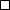 Złożenie pierwszej deklaracjiZłożenie pierwszej deklaracjiZłożenie pierwszej deklaracjiZłożenie pierwszej deklaracjiZłożenie pierwszej deklaracjiZłożenie pierwszej deklaracjiZłożenie pierwszej deklaracjiZłożenie pierwszej deklaracjiZłożenie pierwszej deklaracjiZłożenie pierwszej deklaracjiZłożenie pierwszej deklaracjiZłożenie pierwszej deklaracjiZłożenie pierwszej deklaracjiZłożenie pierwszej deklaracjiZłożenie pierwszej deklaracjiZłożenie pierwszej deklaracjiKorekta deklaracjiKorekta deklaracjiKorekta deklaracjiKorekta deklaracjiKorekta deklaracjiKorekta deklaracjiKorekta deklaracjiKorekta deklaracjiKorekta deklaracjiKorekta deklaracjiZmiana danych zawartych w deklaracjiZmiana danych zawartych w deklaracjiZmiana danych zawartych w deklaracjiZmiana danych zawartych w deklaracjiZmiana danych zawartych w deklaracjiZmiana danych zawartych w deklaracjiZmiana danych zawartych w deklaracjiZmiana danych zawartych w deklaracjiZmiana danych zawartych w deklaracjiZmiana danych zawartych w deklaracjiZmiana danych zawartych w deklaracjiZmiana danych zawartych w deklaracjiZmiana danych zawartych w deklaracjiZmiana danych zawartych w deklaracjiZmiana danych zawartych w deklaracjiSKŁADAJĄCY DEKLARACJĘ SKŁADAJĄCY DEKLARACJĘ SKŁADAJĄCY DEKLARACJĘ SKŁADAJĄCY DEKLARACJĘ SKŁADAJĄCY DEKLARACJĘ SKŁADAJĄCY DEKLARACJĘ SKŁADAJĄCY DEKLARACJĘ SKŁADAJĄCY DEKLARACJĘ SKŁADAJĄCY DEKLARACJĘ SKŁADAJĄCY DEKLARACJĘ SKŁADAJĄCY DEKLARACJĘ SKŁADAJĄCY DEKLARACJĘ SKŁADAJĄCY DEKLARACJĘ SKŁADAJĄCY DEKLARACJĘ SKŁADAJĄCY DEKLARACJĘ SKŁADAJĄCY DEKLARACJĘ SKŁADAJĄCY DEKLARACJĘ SKŁADAJĄCY DEKLARACJĘ SKŁADAJĄCY DEKLARACJĘ SKŁADAJĄCY DEKLARACJĘ SKŁADAJĄCY DEKLARACJĘ SKŁADAJĄCY DEKLARACJĘ SKŁADAJĄCY DEKLARACJĘ SKŁADAJĄCY DEKLARACJĘ SKŁADAJĄCY DEKLARACJĘ SKŁADAJĄCY DEKLARACJĘ SKŁADAJĄCY DEKLARACJĘ SKŁADAJĄCY DEKLARACJĘ SKŁADAJĄCY DEKLARACJĘ SKŁADAJĄCY DEKLARACJĘ SKŁADAJĄCY DEKLARACJĘ SKŁADAJĄCY DEKLARACJĘ SKŁADAJĄCY DEKLARACJĘ SKŁADAJĄCY DEKLARACJĘ SKŁADAJĄCY DEKLARACJĘ SKŁADAJĄCY DEKLARACJĘ SKŁADAJĄCY DEKLARACJĘ SKŁADAJĄCY DEKLARACJĘ SKŁADAJĄCY DEKLARACJĘ SKŁADAJĄCY DEKLARACJĘ SKŁADAJĄCY DEKLARACJĘ SKŁADAJĄCY DEKLARACJĘ SKŁADAJĄCY DEKLARACJĘ SKŁADAJĄCY DEKLARACJĘ SKŁADAJĄCY DEKLARACJĘ SKŁADAJĄCY DEKLARACJĘ SKŁADAJĄCY DEKLARACJĘ SKŁADAJĄCY DEKLARACJĘ SKŁADAJĄCY DEKLARACJĘ SKŁADAJĄCY DEKLARACJĘ Właściciel nieruchomościUżytkownik wieczysty nieruchomościOsoba posiadająca nieruchomość w zarządzie, użytkowaniu lub faktycznie nią władającaWspółwłaściciel nieruchomości / współposiadacz꙱ Inny podmiot władający nieruchomościąWłaściciel nieruchomościUżytkownik wieczysty nieruchomościOsoba posiadająca nieruchomość w zarządzie, użytkowaniu lub faktycznie nią władającaWspółwłaściciel nieruchomości / współposiadacz꙱ Inny podmiot władający nieruchomościąWłaściciel nieruchomościUżytkownik wieczysty nieruchomościOsoba posiadająca nieruchomość w zarządzie, użytkowaniu lub faktycznie nią władającaWspółwłaściciel nieruchomości / współposiadacz꙱ Inny podmiot władający nieruchomościąWłaściciel nieruchomościUżytkownik wieczysty nieruchomościOsoba posiadająca nieruchomość w zarządzie, użytkowaniu lub faktycznie nią władającaWspółwłaściciel nieruchomości / współposiadacz꙱ Inny podmiot władający nieruchomościąWłaściciel nieruchomościUżytkownik wieczysty nieruchomościOsoba posiadająca nieruchomość w zarządzie, użytkowaniu lub faktycznie nią władającaWspółwłaściciel nieruchomości / współposiadacz꙱ Inny podmiot władający nieruchomościąWłaściciel nieruchomościUżytkownik wieczysty nieruchomościOsoba posiadająca nieruchomość w zarządzie, użytkowaniu lub faktycznie nią władającaWspółwłaściciel nieruchomości / współposiadacz꙱ Inny podmiot władający nieruchomościąWłaściciel nieruchomościUżytkownik wieczysty nieruchomościOsoba posiadająca nieruchomość w zarządzie, użytkowaniu lub faktycznie nią władającaWspółwłaściciel nieruchomości / współposiadacz꙱ Inny podmiot władający nieruchomościąWłaściciel nieruchomościUżytkownik wieczysty nieruchomościOsoba posiadająca nieruchomość w zarządzie, użytkowaniu lub faktycznie nią władającaWspółwłaściciel nieruchomości / współposiadacz꙱ Inny podmiot władający nieruchomościąWłaściciel nieruchomościUżytkownik wieczysty nieruchomościOsoba posiadająca nieruchomość w zarządzie, użytkowaniu lub faktycznie nią władającaWspółwłaściciel nieruchomości / współposiadacz꙱ Inny podmiot władający nieruchomościąWłaściciel nieruchomościUżytkownik wieczysty nieruchomościOsoba posiadająca nieruchomość w zarządzie, użytkowaniu lub faktycznie nią władającaWspółwłaściciel nieruchomości / współposiadacz꙱ Inny podmiot władający nieruchomościąWłaściciel nieruchomościUżytkownik wieczysty nieruchomościOsoba posiadająca nieruchomość w zarządzie, użytkowaniu lub faktycznie nią władającaWspółwłaściciel nieruchomości / współposiadacz꙱ Inny podmiot władający nieruchomościąWłaściciel nieruchomościUżytkownik wieczysty nieruchomościOsoba posiadająca nieruchomość w zarządzie, użytkowaniu lub faktycznie nią władającaWspółwłaściciel nieruchomości / współposiadacz꙱ Inny podmiot władający nieruchomościąWłaściciel nieruchomościUżytkownik wieczysty nieruchomościOsoba posiadająca nieruchomość w zarządzie, użytkowaniu lub faktycznie nią władającaWspółwłaściciel nieruchomości / współposiadacz꙱ Inny podmiot władający nieruchomościąWłaściciel nieruchomościUżytkownik wieczysty nieruchomościOsoba posiadająca nieruchomość w zarządzie, użytkowaniu lub faktycznie nią władającaWspółwłaściciel nieruchomości / współposiadacz꙱ Inny podmiot władający nieruchomościąWłaściciel nieruchomościUżytkownik wieczysty nieruchomościOsoba posiadająca nieruchomość w zarządzie, użytkowaniu lub faktycznie nią władającaWspółwłaściciel nieruchomości / współposiadacz꙱ Inny podmiot władający nieruchomościąWłaściciel nieruchomościUżytkownik wieczysty nieruchomościOsoba posiadająca nieruchomość w zarządzie, użytkowaniu lub faktycznie nią władającaWspółwłaściciel nieruchomości / współposiadacz꙱ Inny podmiot władający nieruchomościąWłaściciel nieruchomościUżytkownik wieczysty nieruchomościOsoba posiadająca nieruchomość w zarządzie, użytkowaniu lub faktycznie nią władającaWspółwłaściciel nieruchomości / współposiadacz꙱ Inny podmiot władający nieruchomościąWłaściciel nieruchomościUżytkownik wieczysty nieruchomościOsoba posiadająca nieruchomość w zarządzie, użytkowaniu lub faktycznie nią władającaWspółwłaściciel nieruchomości / współposiadacz꙱ Inny podmiot władający nieruchomościąWłaściciel nieruchomościUżytkownik wieczysty nieruchomościOsoba posiadająca nieruchomość w zarządzie, użytkowaniu lub faktycznie nią władającaWspółwłaściciel nieruchomości / współposiadacz꙱ Inny podmiot władający nieruchomościąWłaściciel nieruchomościUżytkownik wieczysty nieruchomościOsoba posiadająca nieruchomość w zarządzie, użytkowaniu lub faktycznie nią władającaWspółwłaściciel nieruchomości / współposiadacz꙱ Inny podmiot władający nieruchomościąWłaściciel nieruchomościUżytkownik wieczysty nieruchomościOsoba posiadająca nieruchomość w zarządzie, użytkowaniu lub faktycznie nią władającaWspółwłaściciel nieruchomości / współposiadacz꙱ Inny podmiot władający nieruchomościąWłaściciel nieruchomościUżytkownik wieczysty nieruchomościOsoba posiadająca nieruchomość w zarządzie, użytkowaniu lub faktycznie nią władającaWspółwłaściciel nieruchomości / współposiadacz꙱ Inny podmiot władający nieruchomościąWłaściciel nieruchomościUżytkownik wieczysty nieruchomościOsoba posiadająca nieruchomość w zarządzie, użytkowaniu lub faktycznie nią władającaWspółwłaściciel nieruchomości / współposiadacz꙱ Inny podmiot władający nieruchomościąWłaściciel nieruchomościUżytkownik wieczysty nieruchomościOsoba posiadająca nieruchomość w zarządzie, użytkowaniu lub faktycznie nią władającaWspółwłaściciel nieruchomości / współposiadacz꙱ Inny podmiot władający nieruchomościąWłaściciel nieruchomościUżytkownik wieczysty nieruchomościOsoba posiadająca nieruchomość w zarządzie, użytkowaniu lub faktycznie nią władającaWspółwłaściciel nieruchomości / współposiadacz꙱ Inny podmiot władający nieruchomościąWłaściciel nieruchomościUżytkownik wieczysty nieruchomościOsoba posiadająca nieruchomość w zarządzie, użytkowaniu lub faktycznie nią władającaWspółwłaściciel nieruchomości / współposiadacz꙱ Inny podmiot władający nieruchomościąWłaściciel nieruchomościUżytkownik wieczysty nieruchomościOsoba posiadająca nieruchomość w zarządzie, użytkowaniu lub faktycznie nią władającaWspółwłaściciel nieruchomości / współposiadacz꙱ Inny podmiot władający nieruchomościąWłaściciel nieruchomościUżytkownik wieczysty nieruchomościOsoba posiadająca nieruchomość w zarządzie, użytkowaniu lub faktycznie nią władającaWspółwłaściciel nieruchomości / współposiadacz꙱ Inny podmiot władający nieruchomościąWłaściciel nieruchomościUżytkownik wieczysty nieruchomościOsoba posiadająca nieruchomość w zarządzie, użytkowaniu lub faktycznie nią władającaWspółwłaściciel nieruchomości / współposiadacz꙱ Inny podmiot władający nieruchomościąWłaściciel nieruchomościUżytkownik wieczysty nieruchomościOsoba posiadająca nieruchomość w zarządzie, użytkowaniu lub faktycznie nią władającaWspółwłaściciel nieruchomości / współposiadacz꙱ Inny podmiot władający nieruchomościąWłaściciel nieruchomościUżytkownik wieczysty nieruchomościOsoba posiadająca nieruchomość w zarządzie, użytkowaniu lub faktycznie nią władającaWspółwłaściciel nieruchomości / współposiadacz꙱ Inny podmiot władający nieruchomościąWłaściciel nieruchomościUżytkownik wieczysty nieruchomościOsoba posiadająca nieruchomość w zarządzie, użytkowaniu lub faktycznie nią władającaWspółwłaściciel nieruchomości / współposiadacz꙱ Inny podmiot władający nieruchomościąWłaściciel nieruchomościUżytkownik wieczysty nieruchomościOsoba posiadająca nieruchomość w zarządzie, użytkowaniu lub faktycznie nią władającaWspółwłaściciel nieruchomości / współposiadacz꙱ Inny podmiot władający nieruchomościąWłaściciel nieruchomościUżytkownik wieczysty nieruchomościOsoba posiadająca nieruchomość w zarządzie, użytkowaniu lub faktycznie nią władającaWspółwłaściciel nieruchomości / współposiadacz꙱ Inny podmiot władający nieruchomościąWłaściciel nieruchomościUżytkownik wieczysty nieruchomościOsoba posiadająca nieruchomość w zarządzie, użytkowaniu lub faktycznie nią władającaWspółwłaściciel nieruchomości / współposiadacz꙱ Inny podmiot władający nieruchomościąWłaściciel nieruchomościUżytkownik wieczysty nieruchomościOsoba posiadająca nieruchomość w zarządzie, użytkowaniu lub faktycznie nią władającaWspółwłaściciel nieruchomości / współposiadacz꙱ Inny podmiot władający nieruchomościąWłaściciel nieruchomościUżytkownik wieczysty nieruchomościOsoba posiadająca nieruchomość w zarządzie, użytkowaniu lub faktycznie nią władającaWspółwłaściciel nieruchomości / współposiadacz꙱ Inny podmiot władający nieruchomościąWłaściciel nieruchomościUżytkownik wieczysty nieruchomościOsoba posiadająca nieruchomość w zarządzie, użytkowaniu lub faktycznie nią władającaWspółwłaściciel nieruchomości / współposiadacz꙱ Inny podmiot władający nieruchomościąWłaściciel nieruchomościUżytkownik wieczysty nieruchomościOsoba posiadająca nieruchomość w zarządzie, użytkowaniu lub faktycznie nią władającaWspółwłaściciel nieruchomości / współposiadacz꙱ Inny podmiot władający nieruchomościąWłaściciel nieruchomościUżytkownik wieczysty nieruchomościOsoba posiadająca nieruchomość w zarządzie, użytkowaniu lub faktycznie nią władającaWspółwłaściciel nieruchomości / współposiadacz꙱ Inny podmiot władający nieruchomościąWłaściciel nieruchomościUżytkownik wieczysty nieruchomościOsoba posiadająca nieruchomość w zarządzie, użytkowaniu lub faktycznie nią władającaWspółwłaściciel nieruchomości / współposiadacz꙱ Inny podmiot władający nieruchomościąWłaściciel nieruchomościUżytkownik wieczysty nieruchomościOsoba posiadająca nieruchomość w zarządzie, użytkowaniu lub faktycznie nią władającaWspółwłaściciel nieruchomości / współposiadacz꙱ Inny podmiot władający nieruchomościąWłaściciel nieruchomościUżytkownik wieczysty nieruchomościOsoba posiadająca nieruchomość w zarządzie, użytkowaniu lub faktycznie nią władającaWspółwłaściciel nieruchomości / współposiadacz꙱ Inny podmiot władający nieruchomościąWłaściciel nieruchomościUżytkownik wieczysty nieruchomościOsoba posiadająca nieruchomość w zarządzie, użytkowaniu lub faktycznie nią władającaWspółwłaściciel nieruchomości / współposiadacz꙱ Inny podmiot władający nieruchomościąWłaściciel nieruchomościUżytkownik wieczysty nieruchomościOsoba posiadająca nieruchomość w zarządzie, użytkowaniu lub faktycznie nią władającaWspółwłaściciel nieruchomości / współposiadacz꙱ Inny podmiot władający nieruchomościąWłaściciel nieruchomościUżytkownik wieczysty nieruchomościOsoba posiadająca nieruchomość w zarządzie, użytkowaniu lub faktycznie nią władającaWspółwłaściciel nieruchomości / współposiadacz꙱ Inny podmiot władający nieruchomościąWłaściciel nieruchomościUżytkownik wieczysty nieruchomościOsoba posiadająca nieruchomość w zarządzie, użytkowaniu lub faktycznie nią władającaWspółwłaściciel nieruchomości / współposiadacz꙱ Inny podmiot władający nieruchomościąWłaściciel nieruchomościUżytkownik wieczysty nieruchomościOsoba posiadająca nieruchomość w zarządzie, użytkowaniu lub faktycznie nią władającaWspółwłaściciel nieruchomości / współposiadacz꙱ Inny podmiot władający nieruchomościąWłaściciel nieruchomościUżytkownik wieczysty nieruchomościOsoba posiadająca nieruchomość w zarządzie, użytkowaniu lub faktycznie nią władającaWspółwłaściciel nieruchomości / współposiadacz꙱ Inny podmiot władający nieruchomościąD.	DANE SKŁADAJĄCEGO DEKLARACJĘ D.	DANE SKŁADAJĄCEGO DEKLARACJĘ D.	DANE SKŁADAJĄCEGO DEKLARACJĘ D.	DANE SKŁADAJĄCEGO DEKLARACJĘ D.	DANE SKŁADAJĄCEGO DEKLARACJĘ D.	DANE SKŁADAJĄCEGO DEKLARACJĘ D.	DANE SKŁADAJĄCEGO DEKLARACJĘ D.	DANE SKŁADAJĄCEGO DEKLARACJĘ D.	DANE SKŁADAJĄCEGO DEKLARACJĘ D.	DANE SKŁADAJĄCEGO DEKLARACJĘ D.	DANE SKŁADAJĄCEGO DEKLARACJĘ D.	DANE SKŁADAJĄCEGO DEKLARACJĘ D.	DANE SKŁADAJĄCEGO DEKLARACJĘ D.	DANE SKŁADAJĄCEGO DEKLARACJĘ D.	DANE SKŁADAJĄCEGO DEKLARACJĘ D.	DANE SKŁADAJĄCEGO DEKLARACJĘ D.	DANE SKŁADAJĄCEGO DEKLARACJĘ D.	DANE SKŁADAJĄCEGO DEKLARACJĘ D.	DANE SKŁADAJĄCEGO DEKLARACJĘ D.	DANE SKŁADAJĄCEGO DEKLARACJĘ D.	DANE SKŁADAJĄCEGO DEKLARACJĘ D.	DANE SKŁADAJĄCEGO DEKLARACJĘ D.	DANE SKŁADAJĄCEGO DEKLARACJĘ D.	DANE SKŁADAJĄCEGO DEKLARACJĘ D.	DANE SKŁADAJĄCEGO DEKLARACJĘ D.	DANE SKŁADAJĄCEGO DEKLARACJĘ D.	DANE SKŁADAJĄCEGO DEKLARACJĘ D.	DANE SKŁADAJĄCEGO DEKLARACJĘ D.	DANE SKŁADAJĄCEGO DEKLARACJĘ D.	DANE SKŁADAJĄCEGO DEKLARACJĘ D.	DANE SKŁADAJĄCEGO DEKLARACJĘ D.	DANE SKŁADAJĄCEGO DEKLARACJĘ D.	DANE SKŁADAJĄCEGO DEKLARACJĘ D.	DANE SKŁADAJĄCEGO DEKLARACJĘ D.	DANE SKŁADAJĄCEGO DEKLARACJĘ D.	DANE SKŁADAJĄCEGO DEKLARACJĘ D.	DANE SKŁADAJĄCEGO DEKLARACJĘ D.	DANE SKŁADAJĄCEGO DEKLARACJĘ D.	DANE SKŁADAJĄCEGO DEKLARACJĘ D.	DANE SKŁADAJĄCEGO DEKLARACJĘ D.	DANE SKŁADAJĄCEGO DEKLARACJĘ D.	DANE SKŁADAJĄCEGO DEKLARACJĘ D.	DANE SKŁADAJĄCEGO DEKLARACJĘ D.	DANE SKŁADAJĄCEGO DEKLARACJĘ D.	DANE SKŁADAJĄCEGO DEKLARACJĘ D.	DANE SKŁADAJĄCEGO DEKLARACJĘ D.	DANE SKŁADAJĄCEGO DEKLARACJĘ D.	DANE SKŁADAJĄCEGO DEKLARACJĘ D.	DANE SKŁADAJĄCEGO DEKLARACJĘ D.	DANE SKŁADAJĄCEGO DEKLARACJĘ Osoba fizycznaOsoba fizycznaOsoba fizycznaOsoba fizycznaOsoba fizycznaOsoba fizycznaOsoba fizycznaOsoba fizycznaOsoba fizycznaOsoba fizycznaOsoba fizycznaOsoba fizycznaOsoba fizycznaOsoba fizycznaOsoba fizycznaOsoba fizycznaOsoba prawnaOsoba prawnaOsoba prawnaOsoba prawnaOsoba prawnaOsoba prawnaOsoba prawnaOsoba prawnaOsoba prawnaOsoba prawnaOsoba prawnaJednostka organizacyjna nie posiadająca osobowości prawnejJednostka organizacyjna nie posiadająca osobowości prawnejJednostka organizacyjna nie posiadająca osobowości prawnejJednostka organizacyjna nie posiadająca osobowości prawnejJednostka organizacyjna nie posiadająca osobowości prawnejJednostka organizacyjna nie posiadająca osobowości prawnejJednostka organizacyjna nie posiadająca osobowości prawnejJednostka organizacyjna nie posiadająca osobowości prawnejJednostka organizacyjna nie posiadająca osobowości prawnejJednostka organizacyjna nie posiadająca osobowości prawnejJednostka organizacyjna nie posiadająca osobowości prawnejJednostka organizacyjna nie posiadająca osobowości prawnejJednostka organizacyjna nie posiadająca osobowości prawnej1. Imię 1. Imię 1. Imię 1. Imię 2. Nazwisko 2. Nazwisko 2. Nazwisko 2. Nazwisko 3. PESEL3. PESEL3. PESEL3. PESEL4. Nr telefonu *4. Nr telefonu *4. Nr telefonu *4. Nr telefonu *E. PEŁNA NAZWA (W PRZYPADKU OSÓB PRAWNYCH LUB JEDNOSTEK ORGANIZACYJNYCH NIE POSIADAJĄCYCH OSOBOWOŚCI PRAWNEJ)E. PEŁNA NAZWA (W PRZYPADKU OSÓB PRAWNYCH LUB JEDNOSTEK ORGANIZACYJNYCH NIE POSIADAJĄCYCH OSOBOWOŚCI PRAWNEJ)E. PEŁNA NAZWA (W PRZYPADKU OSÓB PRAWNYCH LUB JEDNOSTEK ORGANIZACYJNYCH NIE POSIADAJĄCYCH OSOBOWOŚCI PRAWNEJ)E. PEŁNA NAZWA (W PRZYPADKU OSÓB PRAWNYCH LUB JEDNOSTEK ORGANIZACYJNYCH NIE POSIADAJĄCYCH OSOBOWOŚCI PRAWNEJ)E. PEŁNA NAZWA (W PRZYPADKU OSÓB PRAWNYCH LUB JEDNOSTEK ORGANIZACYJNYCH NIE POSIADAJĄCYCH OSOBOWOŚCI PRAWNEJ)E. PEŁNA NAZWA (W PRZYPADKU OSÓB PRAWNYCH LUB JEDNOSTEK ORGANIZACYJNYCH NIE POSIADAJĄCYCH OSOBOWOŚCI PRAWNEJ)E. PEŁNA NAZWA (W PRZYPADKU OSÓB PRAWNYCH LUB JEDNOSTEK ORGANIZACYJNYCH NIE POSIADAJĄCYCH OSOBOWOŚCI PRAWNEJ)E. PEŁNA NAZWA (W PRZYPADKU OSÓB PRAWNYCH LUB JEDNOSTEK ORGANIZACYJNYCH NIE POSIADAJĄCYCH OSOBOWOŚCI PRAWNEJ)E. PEŁNA NAZWA (W PRZYPADKU OSÓB PRAWNYCH LUB JEDNOSTEK ORGANIZACYJNYCH NIE POSIADAJĄCYCH OSOBOWOŚCI PRAWNEJ)E. PEŁNA NAZWA (W PRZYPADKU OSÓB PRAWNYCH LUB JEDNOSTEK ORGANIZACYJNYCH NIE POSIADAJĄCYCH OSOBOWOŚCI PRAWNEJ)E. PEŁNA NAZWA (W PRZYPADKU OSÓB PRAWNYCH LUB JEDNOSTEK ORGANIZACYJNYCH NIE POSIADAJĄCYCH OSOBOWOŚCI PRAWNEJ)E. PEŁNA NAZWA (W PRZYPADKU OSÓB PRAWNYCH LUB JEDNOSTEK ORGANIZACYJNYCH NIE POSIADAJĄCYCH OSOBOWOŚCI PRAWNEJ)E. PEŁNA NAZWA (W PRZYPADKU OSÓB PRAWNYCH LUB JEDNOSTEK ORGANIZACYJNYCH NIE POSIADAJĄCYCH OSOBOWOŚCI PRAWNEJ)E. PEŁNA NAZWA (W PRZYPADKU OSÓB PRAWNYCH LUB JEDNOSTEK ORGANIZACYJNYCH NIE POSIADAJĄCYCH OSOBOWOŚCI PRAWNEJ)E. PEŁNA NAZWA (W PRZYPADKU OSÓB PRAWNYCH LUB JEDNOSTEK ORGANIZACYJNYCH NIE POSIADAJĄCYCH OSOBOWOŚCI PRAWNEJ)E. PEŁNA NAZWA (W PRZYPADKU OSÓB PRAWNYCH LUB JEDNOSTEK ORGANIZACYJNYCH NIE POSIADAJĄCYCH OSOBOWOŚCI PRAWNEJ)E. PEŁNA NAZWA (W PRZYPADKU OSÓB PRAWNYCH LUB JEDNOSTEK ORGANIZACYJNYCH NIE POSIADAJĄCYCH OSOBOWOŚCI PRAWNEJ)E. PEŁNA NAZWA (W PRZYPADKU OSÓB PRAWNYCH LUB JEDNOSTEK ORGANIZACYJNYCH NIE POSIADAJĄCYCH OSOBOWOŚCI PRAWNEJ)E. PEŁNA NAZWA (W PRZYPADKU OSÓB PRAWNYCH LUB JEDNOSTEK ORGANIZACYJNYCH NIE POSIADAJĄCYCH OSOBOWOŚCI PRAWNEJ)E. PEŁNA NAZWA (W PRZYPADKU OSÓB PRAWNYCH LUB JEDNOSTEK ORGANIZACYJNYCH NIE POSIADAJĄCYCH OSOBOWOŚCI PRAWNEJ)E. PEŁNA NAZWA (W PRZYPADKU OSÓB PRAWNYCH LUB JEDNOSTEK ORGANIZACYJNYCH NIE POSIADAJĄCYCH OSOBOWOŚCI PRAWNEJ)E. PEŁNA NAZWA (W PRZYPADKU OSÓB PRAWNYCH LUB JEDNOSTEK ORGANIZACYJNYCH NIE POSIADAJĄCYCH OSOBOWOŚCI PRAWNEJ)E. PEŁNA NAZWA (W PRZYPADKU OSÓB PRAWNYCH LUB JEDNOSTEK ORGANIZACYJNYCH NIE POSIADAJĄCYCH OSOBOWOŚCI PRAWNEJ)E. PEŁNA NAZWA (W PRZYPADKU OSÓB PRAWNYCH LUB JEDNOSTEK ORGANIZACYJNYCH NIE POSIADAJĄCYCH OSOBOWOŚCI PRAWNEJ)E. PEŁNA NAZWA (W PRZYPADKU OSÓB PRAWNYCH LUB JEDNOSTEK ORGANIZACYJNYCH NIE POSIADAJĄCYCH OSOBOWOŚCI PRAWNEJ)E. PEŁNA NAZWA (W PRZYPADKU OSÓB PRAWNYCH LUB JEDNOSTEK ORGANIZACYJNYCH NIE POSIADAJĄCYCH OSOBOWOŚCI PRAWNEJ)E. PEŁNA NAZWA (W PRZYPADKU OSÓB PRAWNYCH LUB JEDNOSTEK ORGANIZACYJNYCH NIE POSIADAJĄCYCH OSOBOWOŚCI PRAWNEJ)E. PEŁNA NAZWA (W PRZYPADKU OSÓB PRAWNYCH LUB JEDNOSTEK ORGANIZACYJNYCH NIE POSIADAJĄCYCH OSOBOWOŚCI PRAWNEJ)E. PEŁNA NAZWA (W PRZYPADKU OSÓB PRAWNYCH LUB JEDNOSTEK ORGANIZACYJNYCH NIE POSIADAJĄCYCH OSOBOWOŚCI PRAWNEJ)E. PEŁNA NAZWA (W PRZYPADKU OSÓB PRAWNYCH LUB JEDNOSTEK ORGANIZACYJNYCH NIE POSIADAJĄCYCH OSOBOWOŚCI PRAWNEJ)E. PEŁNA NAZWA (W PRZYPADKU OSÓB PRAWNYCH LUB JEDNOSTEK ORGANIZACYJNYCH NIE POSIADAJĄCYCH OSOBOWOŚCI PRAWNEJ)E. PEŁNA NAZWA (W PRZYPADKU OSÓB PRAWNYCH LUB JEDNOSTEK ORGANIZACYJNYCH NIE POSIADAJĄCYCH OSOBOWOŚCI PRAWNEJ)E. PEŁNA NAZWA (W PRZYPADKU OSÓB PRAWNYCH LUB JEDNOSTEK ORGANIZACYJNYCH NIE POSIADAJĄCYCH OSOBOWOŚCI PRAWNEJ)E. PEŁNA NAZWA (W PRZYPADKU OSÓB PRAWNYCH LUB JEDNOSTEK ORGANIZACYJNYCH NIE POSIADAJĄCYCH OSOBOWOŚCI PRAWNEJ)E. PEŁNA NAZWA (W PRZYPADKU OSÓB PRAWNYCH LUB JEDNOSTEK ORGANIZACYJNYCH NIE POSIADAJĄCYCH OSOBOWOŚCI PRAWNEJ)E. PEŁNA NAZWA (W PRZYPADKU OSÓB PRAWNYCH LUB JEDNOSTEK ORGANIZACYJNYCH NIE POSIADAJĄCYCH OSOBOWOŚCI PRAWNEJ)E. PEŁNA NAZWA (W PRZYPADKU OSÓB PRAWNYCH LUB JEDNOSTEK ORGANIZACYJNYCH NIE POSIADAJĄCYCH OSOBOWOŚCI PRAWNEJ)E. PEŁNA NAZWA (W PRZYPADKU OSÓB PRAWNYCH LUB JEDNOSTEK ORGANIZACYJNYCH NIE POSIADAJĄCYCH OSOBOWOŚCI PRAWNEJ)E. PEŁNA NAZWA (W PRZYPADKU OSÓB PRAWNYCH LUB JEDNOSTEK ORGANIZACYJNYCH NIE POSIADAJĄCYCH OSOBOWOŚCI PRAWNEJ)E. PEŁNA NAZWA (W PRZYPADKU OSÓB PRAWNYCH LUB JEDNOSTEK ORGANIZACYJNYCH NIE POSIADAJĄCYCH OSOBOWOŚCI PRAWNEJ)E. PEŁNA NAZWA (W PRZYPADKU OSÓB PRAWNYCH LUB JEDNOSTEK ORGANIZACYJNYCH NIE POSIADAJĄCYCH OSOBOWOŚCI PRAWNEJ)E. PEŁNA NAZWA (W PRZYPADKU OSÓB PRAWNYCH LUB JEDNOSTEK ORGANIZACYJNYCH NIE POSIADAJĄCYCH OSOBOWOŚCI PRAWNEJ)E. PEŁNA NAZWA (W PRZYPADKU OSÓB PRAWNYCH LUB JEDNOSTEK ORGANIZACYJNYCH NIE POSIADAJĄCYCH OSOBOWOŚCI PRAWNEJ)E. PEŁNA NAZWA (W PRZYPADKU OSÓB PRAWNYCH LUB JEDNOSTEK ORGANIZACYJNYCH NIE POSIADAJĄCYCH OSOBOWOŚCI PRAWNEJ)E. PEŁNA NAZWA (W PRZYPADKU OSÓB PRAWNYCH LUB JEDNOSTEK ORGANIZACYJNYCH NIE POSIADAJĄCYCH OSOBOWOŚCI PRAWNEJ)E. PEŁNA NAZWA (W PRZYPADKU OSÓB PRAWNYCH LUB JEDNOSTEK ORGANIZACYJNYCH NIE POSIADAJĄCYCH OSOBOWOŚCI PRAWNEJ)E. PEŁNA NAZWA (W PRZYPADKU OSÓB PRAWNYCH LUB JEDNOSTEK ORGANIZACYJNYCH NIE POSIADAJĄCYCH OSOBOWOŚCI PRAWNEJ)E. PEŁNA NAZWA (W PRZYPADKU OSÓB PRAWNYCH LUB JEDNOSTEK ORGANIZACYJNYCH NIE POSIADAJĄCYCH OSOBOWOŚCI PRAWNEJ)E. PEŁNA NAZWA (W PRZYPADKU OSÓB PRAWNYCH LUB JEDNOSTEK ORGANIZACYJNYCH NIE POSIADAJĄCYCH OSOBOWOŚCI PRAWNEJ)E. PEŁNA NAZWA (W PRZYPADKU OSÓB PRAWNYCH LUB JEDNOSTEK ORGANIZACYJNYCH NIE POSIADAJĄCYCH OSOBOWOŚCI PRAWNEJ)6. REGON6. REGON6. REGON6. REGON7. NIP7. NIP7. NIP7. NIP7. NIP8. Nr telefonu*8. Nr telefonu*8. Nr telefonu*8. Nr telefonu*F. ADRES ZAMIESZKANIA/ SIEDZIBYF. ADRES ZAMIESZKANIA/ SIEDZIBYF. ADRES ZAMIESZKANIA/ SIEDZIBYF. ADRES ZAMIESZKANIA/ SIEDZIBYF. ADRES ZAMIESZKANIA/ SIEDZIBYF. ADRES ZAMIESZKANIA/ SIEDZIBYF. ADRES ZAMIESZKANIA/ SIEDZIBYF. ADRES ZAMIESZKANIA/ SIEDZIBYF. ADRES ZAMIESZKANIA/ SIEDZIBYF. ADRES ZAMIESZKANIA/ SIEDZIBYF. ADRES ZAMIESZKANIA/ SIEDZIBYF. ADRES ZAMIESZKANIA/ SIEDZIBYF. ADRES ZAMIESZKANIA/ SIEDZIBYF. ADRES ZAMIESZKANIA/ SIEDZIBYF. ADRES ZAMIESZKANIA/ SIEDZIBYF. ADRES ZAMIESZKANIA/ SIEDZIBYF. ADRES ZAMIESZKANIA/ SIEDZIBYF. ADRES ZAMIESZKANIA/ SIEDZIBYF. ADRES ZAMIESZKANIA/ SIEDZIBYF. ADRES ZAMIESZKANIA/ SIEDZIBYF. ADRES ZAMIESZKANIA/ SIEDZIBYF. ADRES ZAMIESZKANIA/ SIEDZIBYF. ADRES ZAMIESZKANIA/ SIEDZIBYF. ADRES ZAMIESZKANIA/ SIEDZIBYF. ADRES ZAMIESZKANIA/ SIEDZIBYF. ADRES ZAMIESZKANIA/ SIEDZIBYF. ADRES ZAMIESZKANIA/ SIEDZIBYF. ADRES ZAMIESZKANIA/ SIEDZIBYF. ADRES ZAMIESZKANIA/ SIEDZIBYF. ADRES ZAMIESZKANIA/ SIEDZIBYF. ADRES ZAMIESZKANIA/ SIEDZIBYF. ADRES ZAMIESZKANIA/ SIEDZIBYF. ADRES ZAMIESZKANIA/ SIEDZIBYF. ADRES ZAMIESZKANIA/ SIEDZIBYF. ADRES ZAMIESZKANIA/ SIEDZIBYF. ADRES ZAMIESZKANIA/ SIEDZIBYF. ADRES ZAMIESZKANIA/ SIEDZIBYF. ADRES ZAMIESZKANIA/ SIEDZIBYF. ADRES ZAMIESZKANIA/ SIEDZIBYF. ADRES ZAMIESZKANIA/ SIEDZIBYF. ADRES ZAMIESZKANIA/ SIEDZIBYF. ADRES ZAMIESZKANIA/ SIEDZIBYF. ADRES ZAMIESZKANIA/ SIEDZIBYF. ADRES ZAMIESZKANIA/ SIEDZIBYF. ADRES ZAMIESZKANIA/ SIEDZIBYF. ADRES ZAMIESZKANIA/ SIEDZIBYF. ADRES ZAMIESZKANIA/ SIEDZIBYF. ADRES ZAMIESZKANIA/ SIEDZIBYF. ADRES ZAMIESZKANIA/ SIEDZIBYF. ADRES ZAMIESZKANIA/ SIEDZIBY9.Kraj9.Kraj10. Województwo10. Województwo10. Województwo10. Województwo10. Województwo10. Województwo10. Województwo10. Województwo10. Województwo10. Województwo11.Powiat11.Powiat11.Powiat11.Powiat11.Powiat12. Gmina12. Gmina13. Ulica13. Ulica13. Ulica13. Ulica13. Ulica13. Ulica13. Ulica13. Ulica13. Ulica13. Ulica14. Nr domu/lokalu14. Nr domu/lokalu14. Nr domu/lokalu14. Nr domu/lokalu14. Nr domu/lokalu15. Miejscowość15. Miejscowość15. Miejscowość15. Miejscowość15. Miejscowość15. Miejscowość15. Miejscowość16. Kod pocztowy16. Kod pocztowy16. Kod pocztowy16. Kod pocztowy16. Kod pocztowy16. Kod pocztowy16. Kod pocztowy16. Kod pocztowy16. Kod pocztowy16. Kod pocztowyG. ADRES NIERUCHOMOŚCI NA KTÓREJ POWSTAJĄ ODPADY KOMUNALNE G. ADRES NIERUCHOMOŚCI NA KTÓREJ POWSTAJĄ ODPADY KOMUNALNE G. ADRES NIERUCHOMOŚCI NA KTÓREJ POWSTAJĄ ODPADY KOMUNALNE G. ADRES NIERUCHOMOŚCI NA KTÓREJ POWSTAJĄ ODPADY KOMUNALNE G. ADRES NIERUCHOMOŚCI NA KTÓREJ POWSTAJĄ ODPADY KOMUNALNE G. ADRES NIERUCHOMOŚCI NA KTÓREJ POWSTAJĄ ODPADY KOMUNALNE G. ADRES NIERUCHOMOŚCI NA KTÓREJ POWSTAJĄ ODPADY KOMUNALNE G. ADRES NIERUCHOMOŚCI NA KTÓREJ POWSTAJĄ ODPADY KOMUNALNE G. ADRES NIERUCHOMOŚCI NA KTÓREJ POWSTAJĄ ODPADY KOMUNALNE G. ADRES NIERUCHOMOŚCI NA KTÓREJ POWSTAJĄ ODPADY KOMUNALNE G. ADRES NIERUCHOMOŚCI NA KTÓREJ POWSTAJĄ ODPADY KOMUNALNE G. ADRES NIERUCHOMOŚCI NA KTÓREJ POWSTAJĄ ODPADY KOMUNALNE G. ADRES NIERUCHOMOŚCI NA KTÓREJ POWSTAJĄ ODPADY KOMUNALNE G. ADRES NIERUCHOMOŚCI NA KTÓREJ POWSTAJĄ ODPADY KOMUNALNE G. ADRES NIERUCHOMOŚCI NA KTÓREJ POWSTAJĄ ODPADY KOMUNALNE G. ADRES NIERUCHOMOŚCI NA KTÓREJ POWSTAJĄ ODPADY KOMUNALNE G. ADRES NIERUCHOMOŚCI NA KTÓREJ POWSTAJĄ ODPADY KOMUNALNE G. ADRES NIERUCHOMOŚCI NA KTÓREJ POWSTAJĄ ODPADY KOMUNALNE G. ADRES NIERUCHOMOŚCI NA KTÓREJ POWSTAJĄ ODPADY KOMUNALNE G. ADRES NIERUCHOMOŚCI NA KTÓREJ POWSTAJĄ ODPADY KOMUNALNE G. ADRES NIERUCHOMOŚCI NA KTÓREJ POWSTAJĄ ODPADY KOMUNALNE G. ADRES NIERUCHOMOŚCI NA KTÓREJ POWSTAJĄ ODPADY KOMUNALNE G. ADRES NIERUCHOMOŚCI NA KTÓREJ POWSTAJĄ ODPADY KOMUNALNE G. ADRES NIERUCHOMOŚCI NA KTÓREJ POWSTAJĄ ODPADY KOMUNALNE G. ADRES NIERUCHOMOŚCI NA KTÓREJ POWSTAJĄ ODPADY KOMUNALNE G. ADRES NIERUCHOMOŚCI NA KTÓREJ POWSTAJĄ ODPADY KOMUNALNE G. ADRES NIERUCHOMOŚCI NA KTÓREJ POWSTAJĄ ODPADY KOMUNALNE G. ADRES NIERUCHOMOŚCI NA KTÓREJ POWSTAJĄ ODPADY KOMUNALNE G. ADRES NIERUCHOMOŚCI NA KTÓREJ POWSTAJĄ ODPADY KOMUNALNE G. ADRES NIERUCHOMOŚCI NA KTÓREJ POWSTAJĄ ODPADY KOMUNALNE G. ADRES NIERUCHOMOŚCI NA KTÓREJ POWSTAJĄ ODPADY KOMUNALNE G. ADRES NIERUCHOMOŚCI NA KTÓREJ POWSTAJĄ ODPADY KOMUNALNE G. ADRES NIERUCHOMOŚCI NA KTÓREJ POWSTAJĄ ODPADY KOMUNALNE G. ADRES NIERUCHOMOŚCI NA KTÓREJ POWSTAJĄ ODPADY KOMUNALNE G. ADRES NIERUCHOMOŚCI NA KTÓREJ POWSTAJĄ ODPADY KOMUNALNE G. ADRES NIERUCHOMOŚCI NA KTÓREJ POWSTAJĄ ODPADY KOMUNALNE G. ADRES NIERUCHOMOŚCI NA KTÓREJ POWSTAJĄ ODPADY KOMUNALNE G. ADRES NIERUCHOMOŚCI NA KTÓREJ POWSTAJĄ ODPADY KOMUNALNE G. ADRES NIERUCHOMOŚCI NA KTÓREJ POWSTAJĄ ODPADY KOMUNALNE G. ADRES NIERUCHOMOŚCI NA KTÓREJ POWSTAJĄ ODPADY KOMUNALNE G. ADRES NIERUCHOMOŚCI NA KTÓREJ POWSTAJĄ ODPADY KOMUNALNE G. ADRES NIERUCHOMOŚCI NA KTÓREJ POWSTAJĄ ODPADY KOMUNALNE G. ADRES NIERUCHOMOŚCI NA KTÓREJ POWSTAJĄ ODPADY KOMUNALNE G. ADRES NIERUCHOMOŚCI NA KTÓREJ POWSTAJĄ ODPADY KOMUNALNE G. ADRES NIERUCHOMOŚCI NA KTÓREJ POWSTAJĄ ODPADY KOMUNALNE G. ADRES NIERUCHOMOŚCI NA KTÓREJ POWSTAJĄ ODPADY KOMUNALNE G. ADRES NIERUCHOMOŚCI NA KTÓREJ POWSTAJĄ ODPADY KOMUNALNE G. ADRES NIERUCHOMOŚCI NA KTÓREJ POWSTAJĄ ODPADY KOMUNALNE G. ADRES NIERUCHOMOŚCI NA KTÓREJ POWSTAJĄ ODPADY KOMUNALNE G. ADRES NIERUCHOMOŚCI NA KTÓREJ POWSTAJĄ ODPADY KOMUNALNE 17. Gmina17. Gmina18. Ulica18. Ulica18. Ulica18. Ulica18. Ulica18. Ulica18. Ulica18. Ulica19. Nr domu/lokalu19. Nr domu/lokalu19. Nr domu/lokalu19. Nr domu/lokalu19. Nr domu/lokalu19. Nr domu/lokalu20. Miejscowość20. Miejscowość20. Miejscowość20. Miejscowość20. Miejscowość20. Miejscowość20. Miejscowość20. Miejscowość21. Kod pocztowy21. Kod pocztowy21. Kod pocztowy21. Kod pocztowy21. Kod pocztowy21. Kod pocztowy21. Kod pocztowy21. Kod pocztowy21. Kod pocztowyH. OPŁATA ZA GOSPODAROWANIE ODPADAMI KOMUNLANYMI H. OPŁATA ZA GOSPODAROWANIE ODPADAMI KOMUNLANYMI H. OPŁATA ZA GOSPODAROWANIE ODPADAMI KOMUNLANYMI H. OPŁATA ZA GOSPODAROWANIE ODPADAMI KOMUNLANYMI H. OPŁATA ZA GOSPODAROWANIE ODPADAMI KOMUNLANYMI H. OPŁATA ZA GOSPODAROWANIE ODPADAMI KOMUNLANYMI H. OPŁATA ZA GOSPODAROWANIE ODPADAMI KOMUNLANYMI H. OPŁATA ZA GOSPODAROWANIE ODPADAMI KOMUNLANYMI H. OPŁATA ZA GOSPODAROWANIE ODPADAMI KOMUNLANYMI H. OPŁATA ZA GOSPODAROWANIE ODPADAMI KOMUNLANYMI H. OPŁATA ZA GOSPODAROWANIE ODPADAMI KOMUNLANYMI H. OPŁATA ZA GOSPODAROWANIE ODPADAMI KOMUNLANYMI H. OPŁATA ZA GOSPODAROWANIE ODPADAMI KOMUNLANYMI H. OPŁATA ZA GOSPODAROWANIE ODPADAMI KOMUNLANYMI H. OPŁATA ZA GOSPODAROWANIE ODPADAMI KOMUNLANYMI H. OPŁATA ZA GOSPODAROWANIE ODPADAMI KOMUNLANYMI H. OPŁATA ZA GOSPODAROWANIE ODPADAMI KOMUNLANYMI H. OPŁATA ZA GOSPODAROWANIE ODPADAMI KOMUNLANYMI H. OPŁATA ZA GOSPODAROWANIE ODPADAMI KOMUNLANYMI H. OPŁATA ZA GOSPODAROWANIE ODPADAMI KOMUNLANYMI H. OPŁATA ZA GOSPODAROWANIE ODPADAMI KOMUNLANYMI H. OPŁATA ZA GOSPODAROWANIE ODPADAMI KOMUNLANYMI H. OPŁATA ZA GOSPODAROWANIE ODPADAMI KOMUNLANYMI H. OPŁATA ZA GOSPODAROWANIE ODPADAMI KOMUNLANYMI H. OPŁATA ZA GOSPODAROWANIE ODPADAMI KOMUNLANYMI H. OPŁATA ZA GOSPODAROWANIE ODPADAMI KOMUNLANYMI H. OPŁATA ZA GOSPODAROWANIE ODPADAMI KOMUNLANYMI H. OPŁATA ZA GOSPODAROWANIE ODPADAMI KOMUNLANYMI H. OPŁATA ZA GOSPODAROWANIE ODPADAMI KOMUNLANYMI H. OPŁATA ZA GOSPODAROWANIE ODPADAMI KOMUNLANYMI H. OPŁATA ZA GOSPODAROWANIE ODPADAMI KOMUNLANYMI H. OPŁATA ZA GOSPODAROWANIE ODPADAMI KOMUNLANYMI H. OPŁATA ZA GOSPODAROWANIE ODPADAMI KOMUNLANYMI H. OPŁATA ZA GOSPODAROWANIE ODPADAMI KOMUNLANYMI H. OPŁATA ZA GOSPODAROWANIE ODPADAMI KOMUNLANYMI H. OPŁATA ZA GOSPODAROWANIE ODPADAMI KOMUNLANYMI H. OPŁATA ZA GOSPODAROWANIE ODPADAMI KOMUNLANYMI H. OPŁATA ZA GOSPODAROWANIE ODPADAMI KOMUNLANYMI H. OPŁATA ZA GOSPODAROWANIE ODPADAMI KOMUNLANYMI H. OPŁATA ZA GOSPODAROWANIE ODPADAMI KOMUNLANYMI H. OPŁATA ZA GOSPODAROWANIE ODPADAMI KOMUNLANYMI H. OPŁATA ZA GOSPODAROWANIE ODPADAMI KOMUNLANYMI H. OPŁATA ZA GOSPODAROWANIE ODPADAMI KOMUNLANYMI H. OPŁATA ZA GOSPODAROWANIE ODPADAMI KOMUNLANYMI H. OPŁATA ZA GOSPODAROWANIE ODPADAMI KOMUNLANYMI H. OPŁATA ZA GOSPODAROWANIE ODPADAMI KOMUNLANYMI H. OPŁATA ZA GOSPODAROWANIE ODPADAMI KOMUNLANYMI H. OPŁATA ZA GOSPODAROWANIE ODPADAMI KOMUNLANYMI H. OPŁATA ZA GOSPODAROWANIE ODPADAMI KOMUNLANYMI H. OPŁATA ZA GOSPODAROWANIE ODPADAMI KOMUNLANYMI DANE DOTYCZĄCE PRZEDMIOTU OPŁATY:DANE DOTYCZĄCE PRZEDMIOTU OPŁATY:DANE DOTYCZĄCE PRZEDMIOTU OPŁATY:DANE DOTYCZĄCE PRZEDMIOTU OPŁATY:DANE DOTYCZĄCE PRZEDMIOTU OPŁATY:DANE DOTYCZĄCE PRZEDMIOTU OPŁATY:DANE DOTYCZĄCE PRZEDMIOTU OPŁATY:DANE DOTYCZĄCE PRZEDMIOTU OPŁATY:DANE DOTYCZĄCE PRZEDMIOTU OPŁATY:DANE DOTYCZĄCE PRZEDMIOTU OPŁATY:DANE DOTYCZĄCE PRZEDMIOTU OPŁATY:DANE DOTYCZĄCE PRZEDMIOTU OPŁATY:DANE DOTYCZĄCE PRZEDMIOTU OPŁATY:DANE DOTYCZĄCE PRZEDMIOTU OPŁATY:DANE DOTYCZĄCE PRZEDMIOTU OPŁATY:DANE DOTYCZĄCE PRZEDMIOTU OPŁATY:DANE DOTYCZĄCE PRZEDMIOTU OPŁATY:DANE DOTYCZĄCE PRZEDMIOTU OPŁATY:DANE DOTYCZĄCE PRZEDMIOTU OPŁATY:DANE DOTYCZĄCE PRZEDMIOTU OPŁATY:DANE DOTYCZĄCE PRZEDMIOTU OPŁATY:DANE DOTYCZĄCE PRZEDMIOTU OPŁATY:DANE DOTYCZĄCE PRZEDMIOTU OPŁATY:DANE DOTYCZĄCE PRZEDMIOTU OPŁATY:DANE DOTYCZĄCE PRZEDMIOTU OPŁATY:DANE DOTYCZĄCE PRZEDMIOTU OPŁATY:DANE DOTYCZĄCE PRZEDMIOTU OPŁATY:DANE DOTYCZĄCE PRZEDMIOTU OPŁATY:DANE DOTYCZĄCE PRZEDMIOTU OPŁATY:DANE DOTYCZĄCE PRZEDMIOTU OPŁATY:DANE DOTYCZĄCE PRZEDMIOTU OPŁATY:DANE DOTYCZĄCE PRZEDMIOTU OPŁATY:DANE DOTYCZĄCE PRZEDMIOTU OPŁATY:DANE DOTYCZĄCE PRZEDMIOTU OPŁATY:DANE DOTYCZĄCE PRZEDMIOTU OPŁATY:DANE DOTYCZĄCE PRZEDMIOTU OPŁATY:DANE DOTYCZĄCE PRZEDMIOTU OPŁATY:DANE DOTYCZĄCE PRZEDMIOTU OPŁATY:DANE DOTYCZĄCE PRZEDMIOTU OPŁATY:DANE DOTYCZĄCE PRZEDMIOTU OPŁATY:DANE DOTYCZĄCE PRZEDMIOTU OPŁATY:DANE DOTYCZĄCE PRZEDMIOTU OPŁATY:DANE DOTYCZĄCE PRZEDMIOTU OPŁATY:DANE DOTYCZĄCE PRZEDMIOTU OPŁATY:DANE DOTYCZĄCE PRZEDMIOTU OPŁATY:DANE DOTYCZĄCE PRZEDMIOTU OPŁATY:DANE DOTYCZĄCE PRZEDMIOTU OPŁATY:DANE DOTYCZĄCE PRZEDMIOTU OPŁATY:DANE DOTYCZĄCE PRZEDMIOTU OPŁATY:DANE DOTYCZĄCE PRZEDMIOTU OPŁATY:22. Liczba domków letniskowych na nieruchomości albo innych nieruchomości wykorzystywanych na cele rekreacyjno-wypoczynkowe.22. Liczba domków letniskowych na nieruchomości albo innych nieruchomości wykorzystywanych na cele rekreacyjno-wypoczynkowe.22. Liczba domków letniskowych na nieruchomości albo innych nieruchomości wykorzystywanych na cele rekreacyjno-wypoczynkowe.22. Liczba domków letniskowych na nieruchomości albo innych nieruchomości wykorzystywanych na cele rekreacyjno-wypoczynkowe.22. Liczba domków letniskowych na nieruchomości albo innych nieruchomości wykorzystywanych na cele rekreacyjno-wypoczynkowe.22. Liczba domków letniskowych na nieruchomości albo innych nieruchomości wykorzystywanych na cele rekreacyjno-wypoczynkowe.22. Liczba domków letniskowych na nieruchomości albo innych nieruchomości wykorzystywanych na cele rekreacyjno-wypoczynkowe.22. Liczba domków letniskowych na nieruchomości albo innych nieruchomości wykorzystywanych na cele rekreacyjno-wypoczynkowe.22. Liczba domków letniskowych na nieruchomości albo innych nieruchomości wykorzystywanych na cele rekreacyjno-wypoczynkowe.22. Liczba domków letniskowych na nieruchomości albo innych nieruchomości wykorzystywanych na cele rekreacyjno-wypoczynkowe.22. Liczba domków letniskowych na nieruchomości albo innych nieruchomości wykorzystywanych na cele rekreacyjno-wypoczynkowe.22. Liczba domków letniskowych na nieruchomości albo innych nieruchomości wykorzystywanych na cele rekreacyjno-wypoczynkowe.22. Liczba domków letniskowych na nieruchomości albo innych nieruchomości wykorzystywanych na cele rekreacyjno-wypoczynkowe.22. Liczba domków letniskowych na nieruchomości albo innych nieruchomości wykorzystywanych na cele rekreacyjno-wypoczynkowe.22. Liczba domków letniskowych na nieruchomości albo innych nieruchomości wykorzystywanych na cele rekreacyjno-wypoczynkowe.22. Liczba domków letniskowych na nieruchomości albo innych nieruchomości wykorzystywanych na cele rekreacyjno-wypoczynkowe.22. Liczba domków letniskowych na nieruchomości albo innych nieruchomości wykorzystywanych na cele rekreacyjno-wypoczynkowe.22. Liczba domków letniskowych na nieruchomości albo innych nieruchomości wykorzystywanych na cele rekreacyjno-wypoczynkowe.22. Liczba domków letniskowych na nieruchomości albo innych nieruchomości wykorzystywanych na cele rekreacyjno-wypoczynkowe.22. Liczba domków letniskowych na nieruchomości albo innych nieruchomości wykorzystywanych na cele rekreacyjno-wypoczynkowe.22. Liczba domków letniskowych na nieruchomości albo innych nieruchomości wykorzystywanych na cele rekreacyjno-wypoczynkowe.22. Liczba domków letniskowych na nieruchomości albo innych nieruchomości wykorzystywanych na cele rekreacyjno-wypoczynkowe.22. Liczba domków letniskowych na nieruchomości albo innych nieruchomości wykorzystywanych na cele rekreacyjno-wypoczynkowe.22. Liczba domków letniskowych na nieruchomości albo innych nieruchomości wykorzystywanych na cele rekreacyjno-wypoczynkowe.22. Liczba domków letniskowych na nieruchomości albo innych nieruchomości wykorzystywanych na cele rekreacyjno-wypoczynkowe.22. Liczba domków letniskowych na nieruchomości albo innych nieruchomości wykorzystywanych na cele rekreacyjno-wypoczynkowe.22. Liczba domków letniskowych na nieruchomości albo innych nieruchomości wykorzystywanych na cele rekreacyjno-wypoczynkowe.22. Liczba domków letniskowych na nieruchomości albo innych nieruchomości wykorzystywanych na cele rekreacyjno-wypoczynkowe.22. Liczba domków letniskowych na nieruchomości albo innych nieruchomości wykorzystywanych na cele rekreacyjno-wypoczynkowe.22. Liczba domków letniskowych na nieruchomości albo innych nieruchomości wykorzystywanych na cele rekreacyjno-wypoczynkowe.22. Liczba domków letniskowych na nieruchomości albo innych nieruchomości wykorzystywanych na cele rekreacyjno-wypoczynkowe.22. Liczba domków letniskowych na nieruchomości albo innych nieruchomości wykorzystywanych na cele rekreacyjno-wypoczynkowe.22. Liczba domków letniskowych na nieruchomości albo innych nieruchomości wykorzystywanych na cele rekreacyjno-wypoczynkowe.22. Liczba domków letniskowych na nieruchomości albo innych nieruchomości wykorzystywanych na cele rekreacyjno-wypoczynkowe.22. Liczba domków letniskowych na nieruchomości albo innych nieruchomości wykorzystywanych na cele rekreacyjno-wypoczynkowe.22. Liczba domków letniskowych na nieruchomości albo innych nieruchomości wykorzystywanych na cele rekreacyjno-wypoczynkowe.…………………………………………………………………………………………………………………………………………………………………………………………………………………………………………………………………………………………………………23. Ryczałtowa roczna stawka opłaty od domku letniskowego na nieruchomości albo innej nieruchomości wykorzystywanej na cele rekreacyjno-wypoczynkowe.23. Ryczałtowa roczna stawka opłaty od domku letniskowego na nieruchomości albo innej nieruchomości wykorzystywanej na cele rekreacyjno-wypoczynkowe.23. Ryczałtowa roczna stawka opłaty od domku letniskowego na nieruchomości albo innej nieruchomości wykorzystywanej na cele rekreacyjno-wypoczynkowe.23. Ryczałtowa roczna stawka opłaty od domku letniskowego na nieruchomości albo innej nieruchomości wykorzystywanej na cele rekreacyjno-wypoczynkowe.23. Ryczałtowa roczna stawka opłaty od domku letniskowego na nieruchomości albo innej nieruchomości wykorzystywanej na cele rekreacyjno-wypoczynkowe.23. Ryczałtowa roczna stawka opłaty od domku letniskowego na nieruchomości albo innej nieruchomości wykorzystywanej na cele rekreacyjno-wypoczynkowe.23. Ryczałtowa roczna stawka opłaty od domku letniskowego na nieruchomości albo innej nieruchomości wykorzystywanej na cele rekreacyjno-wypoczynkowe.23. Ryczałtowa roczna stawka opłaty od domku letniskowego na nieruchomości albo innej nieruchomości wykorzystywanej na cele rekreacyjno-wypoczynkowe.23. Ryczałtowa roczna stawka opłaty od domku letniskowego na nieruchomości albo innej nieruchomości wykorzystywanej na cele rekreacyjno-wypoczynkowe.23. Ryczałtowa roczna stawka opłaty od domku letniskowego na nieruchomości albo innej nieruchomości wykorzystywanej na cele rekreacyjno-wypoczynkowe.23. Ryczałtowa roczna stawka opłaty od domku letniskowego na nieruchomości albo innej nieruchomości wykorzystywanej na cele rekreacyjno-wypoczynkowe.23. Ryczałtowa roczna stawka opłaty od domku letniskowego na nieruchomości albo innej nieruchomości wykorzystywanej na cele rekreacyjno-wypoczynkowe.23. Ryczałtowa roczna stawka opłaty od domku letniskowego na nieruchomości albo innej nieruchomości wykorzystywanej na cele rekreacyjno-wypoczynkowe.23. Ryczałtowa roczna stawka opłaty od domku letniskowego na nieruchomości albo innej nieruchomości wykorzystywanej na cele rekreacyjno-wypoczynkowe.23. Ryczałtowa roczna stawka opłaty od domku letniskowego na nieruchomości albo innej nieruchomości wykorzystywanej na cele rekreacyjno-wypoczynkowe.23. Ryczałtowa roczna stawka opłaty od domku letniskowego na nieruchomości albo innej nieruchomości wykorzystywanej na cele rekreacyjno-wypoczynkowe.23. Ryczałtowa roczna stawka opłaty od domku letniskowego na nieruchomości albo innej nieruchomości wykorzystywanej na cele rekreacyjno-wypoczynkowe.23. Ryczałtowa roczna stawka opłaty od domku letniskowego na nieruchomości albo innej nieruchomości wykorzystywanej na cele rekreacyjno-wypoczynkowe.23. Ryczałtowa roczna stawka opłaty od domku letniskowego na nieruchomości albo innej nieruchomości wykorzystywanej na cele rekreacyjno-wypoczynkowe.23. Ryczałtowa roczna stawka opłaty od domku letniskowego na nieruchomości albo innej nieruchomości wykorzystywanej na cele rekreacyjno-wypoczynkowe.23. Ryczałtowa roczna stawka opłaty od domku letniskowego na nieruchomości albo innej nieruchomości wykorzystywanej na cele rekreacyjno-wypoczynkowe.23. Ryczałtowa roczna stawka opłaty od domku letniskowego na nieruchomości albo innej nieruchomości wykorzystywanej na cele rekreacyjno-wypoczynkowe.23. Ryczałtowa roczna stawka opłaty od domku letniskowego na nieruchomości albo innej nieruchomości wykorzystywanej na cele rekreacyjno-wypoczynkowe.23. Ryczałtowa roczna stawka opłaty od domku letniskowego na nieruchomości albo innej nieruchomości wykorzystywanej na cele rekreacyjno-wypoczynkowe.23. Ryczałtowa roczna stawka opłaty od domku letniskowego na nieruchomości albo innej nieruchomości wykorzystywanej na cele rekreacyjno-wypoczynkowe.23. Ryczałtowa roczna stawka opłaty od domku letniskowego na nieruchomości albo innej nieruchomości wykorzystywanej na cele rekreacyjno-wypoczynkowe.23. Ryczałtowa roczna stawka opłaty od domku letniskowego na nieruchomości albo innej nieruchomości wykorzystywanej na cele rekreacyjno-wypoczynkowe.23. Ryczałtowa roczna stawka opłaty od domku letniskowego na nieruchomości albo innej nieruchomości wykorzystywanej na cele rekreacyjno-wypoczynkowe.23. Ryczałtowa roczna stawka opłaty od domku letniskowego na nieruchomości albo innej nieruchomości wykorzystywanej na cele rekreacyjno-wypoczynkowe.23. Ryczałtowa roczna stawka opłaty od domku letniskowego na nieruchomości albo innej nieruchomości wykorzystywanej na cele rekreacyjno-wypoczynkowe.23. Ryczałtowa roczna stawka opłaty od domku letniskowego na nieruchomości albo innej nieruchomości wykorzystywanej na cele rekreacyjno-wypoczynkowe.23. Ryczałtowa roczna stawka opłaty od domku letniskowego na nieruchomości albo innej nieruchomości wykorzystywanej na cele rekreacyjno-wypoczynkowe.23. Ryczałtowa roczna stawka opłaty od domku letniskowego na nieruchomości albo innej nieruchomości wykorzystywanej na cele rekreacyjno-wypoczynkowe.23. Ryczałtowa roczna stawka opłaty od domku letniskowego na nieruchomości albo innej nieruchomości wykorzystywanej na cele rekreacyjno-wypoczynkowe.23. Ryczałtowa roczna stawka opłaty od domku letniskowego na nieruchomości albo innej nieruchomości wykorzystywanej na cele rekreacyjno-wypoczynkowe.23. Ryczałtowa roczna stawka opłaty od domku letniskowego na nieruchomości albo innej nieruchomości wykorzystywanej na cele rekreacyjno-wypoczynkowe.…………………… .zł…………………… .zł…………………… .zł…………………… .zł…………………… .zł…………………… .zł…………………… .zł…………………… .zł…………………… .zł…………………… .zł…………………… .zł…………………… .zł…………………… .zł…………………… .zł24. Należna opłata(iloczyn liczby domków letniskowych na nieruchomości, lub innej nieruchomości wykorzystywanej na cele rekreacyjno-wypoczynkowe i rocznej stawki opłaty)24. Należna opłata(iloczyn liczby domków letniskowych na nieruchomości, lub innej nieruchomości wykorzystywanej na cele rekreacyjno-wypoczynkowe i rocznej stawki opłaty)24. Należna opłata(iloczyn liczby domków letniskowych na nieruchomości, lub innej nieruchomości wykorzystywanej na cele rekreacyjno-wypoczynkowe i rocznej stawki opłaty)24. Należna opłata(iloczyn liczby domków letniskowych na nieruchomości, lub innej nieruchomości wykorzystywanej na cele rekreacyjno-wypoczynkowe i rocznej stawki opłaty)24. Należna opłata(iloczyn liczby domków letniskowych na nieruchomości, lub innej nieruchomości wykorzystywanej na cele rekreacyjno-wypoczynkowe i rocznej stawki opłaty)24. Należna opłata(iloczyn liczby domków letniskowych na nieruchomości, lub innej nieruchomości wykorzystywanej na cele rekreacyjno-wypoczynkowe i rocznej stawki opłaty)24. Należna opłata(iloczyn liczby domków letniskowych na nieruchomości, lub innej nieruchomości wykorzystywanej na cele rekreacyjno-wypoczynkowe i rocznej stawki opłaty)24. Należna opłata(iloczyn liczby domków letniskowych na nieruchomości, lub innej nieruchomości wykorzystywanej na cele rekreacyjno-wypoczynkowe i rocznej stawki opłaty)24. Należna opłata(iloczyn liczby domków letniskowych na nieruchomości, lub innej nieruchomości wykorzystywanej na cele rekreacyjno-wypoczynkowe i rocznej stawki opłaty)24. Należna opłata(iloczyn liczby domków letniskowych na nieruchomości, lub innej nieruchomości wykorzystywanej na cele rekreacyjno-wypoczynkowe i rocznej stawki opłaty)24. Należna opłata(iloczyn liczby domków letniskowych na nieruchomości, lub innej nieruchomości wykorzystywanej na cele rekreacyjno-wypoczynkowe i rocznej stawki opłaty)24. Należna opłata(iloczyn liczby domków letniskowych na nieruchomości, lub innej nieruchomości wykorzystywanej na cele rekreacyjno-wypoczynkowe i rocznej stawki opłaty)24. Należna opłata(iloczyn liczby domków letniskowych na nieruchomości, lub innej nieruchomości wykorzystywanej na cele rekreacyjno-wypoczynkowe i rocznej stawki opłaty)24. Należna opłata(iloczyn liczby domków letniskowych na nieruchomości, lub innej nieruchomości wykorzystywanej na cele rekreacyjno-wypoczynkowe i rocznej stawki opłaty)24. Należna opłata(iloczyn liczby domków letniskowych na nieruchomości, lub innej nieruchomości wykorzystywanej na cele rekreacyjno-wypoczynkowe i rocznej stawki opłaty)24. Należna opłata(iloczyn liczby domków letniskowych na nieruchomości, lub innej nieruchomości wykorzystywanej na cele rekreacyjno-wypoczynkowe i rocznej stawki opłaty)24. Należna opłata(iloczyn liczby domków letniskowych na nieruchomości, lub innej nieruchomości wykorzystywanej na cele rekreacyjno-wypoczynkowe i rocznej stawki opłaty)24. Należna opłata(iloczyn liczby domków letniskowych na nieruchomości, lub innej nieruchomości wykorzystywanej na cele rekreacyjno-wypoczynkowe i rocznej stawki opłaty)24. Należna opłata(iloczyn liczby domków letniskowych na nieruchomości, lub innej nieruchomości wykorzystywanej na cele rekreacyjno-wypoczynkowe i rocznej stawki opłaty)24. Należna opłata(iloczyn liczby domków letniskowych na nieruchomości, lub innej nieruchomości wykorzystywanej na cele rekreacyjno-wypoczynkowe i rocznej stawki opłaty)24. Należna opłata(iloczyn liczby domków letniskowych na nieruchomości, lub innej nieruchomości wykorzystywanej na cele rekreacyjno-wypoczynkowe i rocznej stawki opłaty)24. Należna opłata(iloczyn liczby domków letniskowych na nieruchomości, lub innej nieruchomości wykorzystywanej na cele rekreacyjno-wypoczynkowe i rocznej stawki opłaty)24. Należna opłata(iloczyn liczby domków letniskowych na nieruchomości, lub innej nieruchomości wykorzystywanej na cele rekreacyjno-wypoczynkowe i rocznej stawki opłaty)24. Należna opłata(iloczyn liczby domków letniskowych na nieruchomości, lub innej nieruchomości wykorzystywanej na cele rekreacyjno-wypoczynkowe i rocznej stawki opłaty)24. Należna opłata(iloczyn liczby domków letniskowych na nieruchomości, lub innej nieruchomości wykorzystywanej na cele rekreacyjno-wypoczynkowe i rocznej stawki opłaty)24. Należna opłata(iloczyn liczby domków letniskowych na nieruchomości, lub innej nieruchomości wykorzystywanej na cele rekreacyjno-wypoczynkowe i rocznej stawki opłaty)24. Należna opłata(iloczyn liczby domków letniskowych na nieruchomości, lub innej nieruchomości wykorzystywanej na cele rekreacyjno-wypoczynkowe i rocznej stawki opłaty)24. Należna opłata(iloczyn liczby domków letniskowych na nieruchomości, lub innej nieruchomości wykorzystywanej na cele rekreacyjno-wypoczynkowe i rocznej stawki opłaty)24. Należna opłata(iloczyn liczby domków letniskowych na nieruchomości, lub innej nieruchomości wykorzystywanej na cele rekreacyjno-wypoczynkowe i rocznej stawki opłaty)24. Należna opłata(iloczyn liczby domków letniskowych na nieruchomości, lub innej nieruchomości wykorzystywanej na cele rekreacyjno-wypoczynkowe i rocznej stawki opłaty)24. Należna opłata(iloczyn liczby domków letniskowych na nieruchomości, lub innej nieruchomości wykorzystywanej na cele rekreacyjno-wypoczynkowe i rocznej stawki opłaty)24. Należna opłata(iloczyn liczby domków letniskowych na nieruchomości, lub innej nieruchomości wykorzystywanej na cele rekreacyjno-wypoczynkowe i rocznej stawki opłaty)24. Należna opłata(iloczyn liczby domków letniskowych na nieruchomości, lub innej nieruchomości wykorzystywanej na cele rekreacyjno-wypoczynkowe i rocznej stawki opłaty)24. Należna opłata(iloczyn liczby domków letniskowych na nieruchomości, lub innej nieruchomości wykorzystywanej na cele rekreacyjno-wypoczynkowe i rocznej stawki opłaty)24. Należna opłata(iloczyn liczby domków letniskowych na nieruchomości, lub innej nieruchomości wykorzystywanej na cele rekreacyjno-wypoczynkowe i rocznej stawki opłaty)24. Należna opłata(iloczyn liczby domków letniskowych na nieruchomości, lub innej nieruchomości wykorzystywanej na cele rekreacyjno-wypoczynkowe i rocznej stawki opłaty)…………………… .zł…………………… .zł…………………… .zł…………………… .zł…………………… .zł…………………… .zł…………………… .zł…………………… .zł…………………… .zł…………………… .zł…………………… .zł…………………… .zł…………………… .zł…………………… .złWysokość ryczałtowej rocznej opłaty za gospodarowanie odpadami komunalnymi wynosi: …………………………………….Wysokość ryczałtowej rocznej opłaty za gospodarowanie odpadami komunalnymi wynosi: …………………………………….Wysokość ryczałtowej rocznej opłaty za gospodarowanie odpadami komunalnymi wynosi: …………………………………….Wysokość ryczałtowej rocznej opłaty za gospodarowanie odpadami komunalnymi wynosi: …………………………………….Wysokość ryczałtowej rocznej opłaty za gospodarowanie odpadami komunalnymi wynosi: …………………………………….Wysokość ryczałtowej rocznej opłaty za gospodarowanie odpadami komunalnymi wynosi: …………………………………….Wysokość ryczałtowej rocznej opłaty za gospodarowanie odpadami komunalnymi wynosi: …………………………………….Wysokość ryczałtowej rocznej opłaty za gospodarowanie odpadami komunalnymi wynosi: …………………………………….Wysokość ryczałtowej rocznej opłaty za gospodarowanie odpadami komunalnymi wynosi: …………………………………….Wysokość ryczałtowej rocznej opłaty za gospodarowanie odpadami komunalnymi wynosi: …………………………………….Wysokość ryczałtowej rocznej opłaty za gospodarowanie odpadami komunalnymi wynosi: …………………………………….Wysokość ryczałtowej rocznej opłaty za gospodarowanie odpadami komunalnymi wynosi: …………………………………….Wysokość ryczałtowej rocznej opłaty za gospodarowanie odpadami komunalnymi wynosi: …………………………………….Wysokość ryczałtowej rocznej opłaty za gospodarowanie odpadami komunalnymi wynosi: …………………………………….Wysokość ryczałtowej rocznej opłaty za gospodarowanie odpadami komunalnymi wynosi: …………………………………….Wysokość ryczałtowej rocznej opłaty za gospodarowanie odpadami komunalnymi wynosi: …………………………………….Wysokość ryczałtowej rocznej opłaty za gospodarowanie odpadami komunalnymi wynosi: …………………………………….Wysokość ryczałtowej rocznej opłaty za gospodarowanie odpadami komunalnymi wynosi: …………………………………….Wysokość ryczałtowej rocznej opłaty za gospodarowanie odpadami komunalnymi wynosi: …………………………………….Wysokość ryczałtowej rocznej opłaty za gospodarowanie odpadami komunalnymi wynosi: …………………………………….Wysokość ryczałtowej rocznej opłaty za gospodarowanie odpadami komunalnymi wynosi: …………………………………….Wysokość ryczałtowej rocznej opłaty za gospodarowanie odpadami komunalnymi wynosi: …………………………………….Wysokość ryczałtowej rocznej opłaty za gospodarowanie odpadami komunalnymi wynosi: …………………………………….Wysokość ryczałtowej rocznej opłaty za gospodarowanie odpadami komunalnymi wynosi: …………………………………….Wysokość ryczałtowej rocznej opłaty za gospodarowanie odpadami komunalnymi wynosi: …………………………………….Wysokość ryczałtowej rocznej opłaty za gospodarowanie odpadami komunalnymi wynosi: …………………………………….Wysokość ryczałtowej rocznej opłaty za gospodarowanie odpadami komunalnymi wynosi: …………………………………….Wysokość ryczałtowej rocznej opłaty za gospodarowanie odpadami komunalnymi wynosi: …………………………………….Wysokość ryczałtowej rocznej opłaty za gospodarowanie odpadami komunalnymi wynosi: …………………………………….Wysokość ryczałtowej rocznej opłaty za gospodarowanie odpadami komunalnymi wynosi: …………………………………….Wysokość ryczałtowej rocznej opłaty za gospodarowanie odpadami komunalnymi wynosi: …………………………………….Wysokość ryczałtowej rocznej opłaty za gospodarowanie odpadami komunalnymi wynosi: …………………………………….Wysokość ryczałtowej rocznej opłaty za gospodarowanie odpadami komunalnymi wynosi: …………………………………….Wysokość ryczałtowej rocznej opłaty za gospodarowanie odpadami komunalnymi wynosi: …………………………………….Wysokość ryczałtowej rocznej opłaty za gospodarowanie odpadami komunalnymi wynosi: …………………………………….Wysokość ryczałtowej rocznej opłaty za gospodarowanie odpadami komunalnymi wynosi: …………………………………….Wysokość ryczałtowej rocznej opłaty za gospodarowanie odpadami komunalnymi wynosi: …………………………………….Wysokość ryczałtowej rocznej opłaty za gospodarowanie odpadami komunalnymi wynosi: …………………………………….Wysokość ryczałtowej rocznej opłaty za gospodarowanie odpadami komunalnymi wynosi: …………………………………….Wysokość ryczałtowej rocznej opłaty za gospodarowanie odpadami komunalnymi wynosi: …………………………………….Wysokość ryczałtowej rocznej opłaty za gospodarowanie odpadami komunalnymi wynosi: …………………………………….Wysokość ryczałtowej rocznej opłaty za gospodarowanie odpadami komunalnymi wynosi: …………………………………….Wysokość ryczałtowej rocznej opłaty za gospodarowanie odpadami komunalnymi wynosi: …………………………………….Wysokość ryczałtowej rocznej opłaty za gospodarowanie odpadami komunalnymi wynosi: …………………………………….Wysokość ryczałtowej rocznej opłaty za gospodarowanie odpadami komunalnymi wynosi: …………………………………….Wysokość ryczałtowej rocznej opłaty za gospodarowanie odpadami komunalnymi wynosi: …………………………………….Wysokość ryczałtowej rocznej opłaty za gospodarowanie odpadami komunalnymi wynosi: …………………………………….Wysokość ryczałtowej rocznej opłaty za gospodarowanie odpadami komunalnymi wynosi: …………………………………….Wysokość ryczałtowej rocznej opłaty za gospodarowanie odpadami komunalnymi wynosi: …………………………………….Wysokość ryczałtowej rocznej opłaty za gospodarowanie odpadami komunalnymi wynosi: …………………………………….I. PODPIS SKŁADAJĄCEGO DEKLARACJĘ / OSOBY REPREZENTUJĄCEJ SKŁADAJĄCEGO DEKLARACJĘI. PODPIS SKŁADAJĄCEGO DEKLARACJĘ / OSOBY REPREZENTUJĄCEJ SKŁADAJĄCEGO DEKLARACJĘI. PODPIS SKŁADAJĄCEGO DEKLARACJĘ / OSOBY REPREZENTUJĄCEJ SKŁADAJĄCEGO DEKLARACJĘI. PODPIS SKŁADAJĄCEGO DEKLARACJĘ / OSOBY REPREZENTUJĄCEJ SKŁADAJĄCEGO DEKLARACJĘI. PODPIS SKŁADAJĄCEGO DEKLARACJĘ / OSOBY REPREZENTUJĄCEJ SKŁADAJĄCEGO DEKLARACJĘI. PODPIS SKŁADAJĄCEGO DEKLARACJĘ / OSOBY REPREZENTUJĄCEJ SKŁADAJĄCEGO DEKLARACJĘI. PODPIS SKŁADAJĄCEGO DEKLARACJĘ / OSOBY REPREZENTUJĄCEJ SKŁADAJĄCEGO DEKLARACJĘI. PODPIS SKŁADAJĄCEGO DEKLARACJĘ / OSOBY REPREZENTUJĄCEJ SKŁADAJĄCEGO DEKLARACJĘI. PODPIS SKŁADAJĄCEGO DEKLARACJĘ / OSOBY REPREZENTUJĄCEJ SKŁADAJĄCEGO DEKLARACJĘI. PODPIS SKŁADAJĄCEGO DEKLARACJĘ / OSOBY REPREZENTUJĄCEJ SKŁADAJĄCEGO DEKLARACJĘI. PODPIS SKŁADAJĄCEGO DEKLARACJĘ / OSOBY REPREZENTUJĄCEJ SKŁADAJĄCEGO DEKLARACJĘI. PODPIS SKŁADAJĄCEGO DEKLARACJĘ / OSOBY REPREZENTUJĄCEJ SKŁADAJĄCEGO DEKLARACJĘI. PODPIS SKŁADAJĄCEGO DEKLARACJĘ / OSOBY REPREZENTUJĄCEJ SKŁADAJĄCEGO DEKLARACJĘI. PODPIS SKŁADAJĄCEGO DEKLARACJĘ / OSOBY REPREZENTUJĄCEJ SKŁADAJĄCEGO DEKLARACJĘI. PODPIS SKŁADAJĄCEGO DEKLARACJĘ / OSOBY REPREZENTUJĄCEJ SKŁADAJĄCEGO DEKLARACJĘI. PODPIS SKŁADAJĄCEGO DEKLARACJĘ / OSOBY REPREZENTUJĄCEJ SKŁADAJĄCEGO DEKLARACJĘI. PODPIS SKŁADAJĄCEGO DEKLARACJĘ / OSOBY REPREZENTUJĄCEJ SKŁADAJĄCEGO DEKLARACJĘI. PODPIS SKŁADAJĄCEGO DEKLARACJĘ / OSOBY REPREZENTUJĄCEJ SKŁADAJĄCEGO DEKLARACJĘI. PODPIS SKŁADAJĄCEGO DEKLARACJĘ / OSOBY REPREZENTUJĄCEJ SKŁADAJĄCEGO DEKLARACJĘI. PODPIS SKŁADAJĄCEGO DEKLARACJĘ / OSOBY REPREZENTUJĄCEJ SKŁADAJĄCEGO DEKLARACJĘI. PODPIS SKŁADAJĄCEGO DEKLARACJĘ / OSOBY REPREZENTUJĄCEJ SKŁADAJĄCEGO DEKLARACJĘI. PODPIS SKŁADAJĄCEGO DEKLARACJĘ / OSOBY REPREZENTUJĄCEJ SKŁADAJĄCEGO DEKLARACJĘI. PODPIS SKŁADAJĄCEGO DEKLARACJĘ / OSOBY REPREZENTUJĄCEJ SKŁADAJĄCEGO DEKLARACJĘI. PODPIS SKŁADAJĄCEGO DEKLARACJĘ / OSOBY REPREZENTUJĄCEJ SKŁADAJĄCEGO DEKLARACJĘI. PODPIS SKŁADAJĄCEGO DEKLARACJĘ / OSOBY REPREZENTUJĄCEJ SKŁADAJĄCEGO DEKLARACJĘI. PODPIS SKŁADAJĄCEGO DEKLARACJĘ / OSOBY REPREZENTUJĄCEJ SKŁADAJĄCEGO DEKLARACJĘI. PODPIS SKŁADAJĄCEGO DEKLARACJĘ / OSOBY REPREZENTUJĄCEJ SKŁADAJĄCEGO DEKLARACJĘI. PODPIS SKŁADAJĄCEGO DEKLARACJĘ / OSOBY REPREZENTUJĄCEJ SKŁADAJĄCEGO DEKLARACJĘI. PODPIS SKŁADAJĄCEGO DEKLARACJĘ / OSOBY REPREZENTUJĄCEJ SKŁADAJĄCEGO DEKLARACJĘI. PODPIS SKŁADAJĄCEGO DEKLARACJĘ / OSOBY REPREZENTUJĄCEJ SKŁADAJĄCEGO DEKLARACJĘI. PODPIS SKŁADAJĄCEGO DEKLARACJĘ / OSOBY REPREZENTUJĄCEJ SKŁADAJĄCEGO DEKLARACJĘI. PODPIS SKŁADAJĄCEGO DEKLARACJĘ / OSOBY REPREZENTUJĄCEJ SKŁADAJĄCEGO DEKLARACJĘI. PODPIS SKŁADAJĄCEGO DEKLARACJĘ / OSOBY REPREZENTUJĄCEJ SKŁADAJĄCEGO DEKLARACJĘI. PODPIS SKŁADAJĄCEGO DEKLARACJĘ / OSOBY REPREZENTUJĄCEJ SKŁADAJĄCEGO DEKLARACJĘI. PODPIS SKŁADAJĄCEGO DEKLARACJĘ / OSOBY REPREZENTUJĄCEJ SKŁADAJĄCEGO DEKLARACJĘI. PODPIS SKŁADAJĄCEGO DEKLARACJĘ / OSOBY REPREZENTUJĄCEJ SKŁADAJĄCEGO DEKLARACJĘI. PODPIS SKŁADAJĄCEGO DEKLARACJĘ / OSOBY REPREZENTUJĄCEJ SKŁADAJĄCEGO DEKLARACJĘI. PODPIS SKŁADAJĄCEGO DEKLARACJĘ / OSOBY REPREZENTUJĄCEJ SKŁADAJĄCEGO DEKLARACJĘI. PODPIS SKŁADAJĄCEGO DEKLARACJĘ / OSOBY REPREZENTUJĄCEJ SKŁADAJĄCEGO DEKLARACJĘI. PODPIS SKŁADAJĄCEGO DEKLARACJĘ / OSOBY REPREZENTUJĄCEJ SKŁADAJĄCEGO DEKLARACJĘI. PODPIS SKŁADAJĄCEGO DEKLARACJĘ / OSOBY REPREZENTUJĄCEJ SKŁADAJĄCEGO DEKLARACJĘI. PODPIS SKŁADAJĄCEGO DEKLARACJĘ / OSOBY REPREZENTUJĄCEJ SKŁADAJĄCEGO DEKLARACJĘI. PODPIS SKŁADAJĄCEGO DEKLARACJĘ / OSOBY REPREZENTUJĄCEJ SKŁADAJĄCEGO DEKLARACJĘI. PODPIS SKŁADAJĄCEGO DEKLARACJĘ / OSOBY REPREZENTUJĄCEJ SKŁADAJĄCEGO DEKLARACJĘI. PODPIS SKŁADAJĄCEGO DEKLARACJĘ / OSOBY REPREZENTUJĄCEJ SKŁADAJĄCEGO DEKLARACJĘI. PODPIS SKŁADAJĄCEGO DEKLARACJĘ / OSOBY REPREZENTUJĄCEJ SKŁADAJĄCEGO DEKLARACJĘI. PODPIS SKŁADAJĄCEGO DEKLARACJĘ / OSOBY REPREZENTUJĄCEJ SKŁADAJĄCEGO DEKLARACJĘI. PODPIS SKŁADAJĄCEGO DEKLARACJĘ / OSOBY REPREZENTUJĄCEJ SKŁADAJĄCEGO DEKLARACJĘI. PODPIS SKŁADAJĄCEGO DEKLARACJĘ / OSOBY REPREZENTUJĄCEJ SKŁADAJĄCEGO DEKLARACJĘI. PODPIS SKŁADAJĄCEGO DEKLARACJĘ / OSOBY REPREZENTUJĄCEJ SKŁADAJĄCEGO DEKLARACJĘ25. Data25. Data25. Data 26. Podpis 26. Podpis ADNOTACJE ORGANU: ADNOTACJE ORGANU: ADNOTACJE ORGANU: ADNOTACJE ORGANU: ADNOTACJE ORGANU: ADNOTACJE ORGANU: ADNOTACJE ORGANU: ADNOTACJE ORGANU: ADNOTACJE ORGANU: ADNOTACJE ORGANU: ADNOTACJE ORGANU: ADNOTACJE ORGANU: ADNOTACJE ORGANU: ADNOTACJE ORGANU: ADNOTACJE ORGANU: ADNOTACJE ORGANU: ADNOTACJE ORGANU: ADNOTACJE ORGANU: ADNOTACJE ORGANU: ADNOTACJE ORGANU: ADNOTACJE ORGANU: ADNOTACJE ORGANU: ADNOTACJE ORGANU: ADNOTACJE ORGANU: ADNOTACJE ORGANU: ADNOTACJE ORGANU: ADNOTACJE ORGANU: ADNOTACJE ORGANU: ADNOTACJE ORGANU: ADNOTACJE ORGANU: ADNOTACJE ORGANU: ADNOTACJE ORGANU: ADNOTACJE ORGANU: ADNOTACJE ORGANU: ADNOTACJE ORGANU: ADNOTACJE ORGANU: ADNOTACJE ORGANU: ADNOTACJE ORGANU: ADNOTACJE ORGANU: ADNOTACJE ORGANU: ADNOTACJE ORGANU: ADNOTACJE ORGANU: ADNOTACJE ORGANU: ADNOTACJE ORGANU: ADNOTACJE ORGANU: ADNOTACJE ORGANU: ADNOTACJE ORGANU: ADNOTACJE ORGANU: ADNOTACJE ORGANU: ADNOTACJE ORGANU: